安泽县2022年石渠村乡村振兴示范村建设项目支出绩效评价报告

  主管部门：安泽县和川镇人民政府
  实施单位：安泽县和川镇人民政府委托单位：安泽县财政局评价机构：山西天晨资产评估有限公司主 评 人：二〇二三年十二月
目 录摘要	I一、基本情况	1（一）项目概况	1（二）资金投入和使用情况	5（三）项目绩效目标	7（四）项目内容及实施情况	8二、绩效评价工作开展情况	12（一）绩效评价目的、对象和范围	12（二）绩效评价原则、评价指标体系、评价方法、评价标准	13（三）绩效评价工作过程	22三、综合评价情况及评价结论	25四、绩效评价指标分析	26（一）项目决策情况	26（二）项目过程情况	30（三）项目产出情况	33（四）项目效益情况	36五、项目主要绩效及经验做法	39六、项目实施及管理过程中存在问题及原因分析	40七、下一步改进意见及政策建议	41八、绩效评价结果应用建议	42九、报告附件	43摘要为进一步加强财政预算绩效管理，强化监督，保证项目资金使用管理的规范性、安全性和有效性，为项目后期资金的投入、管理、使用等决策提供依据，实现项目管理成本最低化、效率最优化、绩效最大化，受安泽县财政局委托，我单位承担石渠村乡村振兴示范村建设项目绩效评价工作。评价工作经过评价方案制定与论证、数据采集与复核、现场核查、问卷调研以及综合评分等环节，形成本报告。现汇报如下：项目基本情况石渠村乡村振兴示范村建设项目是响应党的十九大“实施乡村振兴战略”的要求，是安泽县2022年重点建设项目，是顺应社会发展趋势的升级版的城镇化基础设施和农村人均环境改善工程，对优化乡村环境、提高乡村基础设施水平、拉动当地经济发展、提高沿线居民生活质量等方面有着重要的意义。党的十九大提出了实施振兴乡村战略，意义重大而深远。这是站在新时代的历史起点上提出决胜全面建成小康社会、全面建设社会主义现代化国家的重大历史任务，是新时代”三农”工作的新旗帜和总抓手，反映了时代的呼唤、发展的必然人民的期盼。中共中央、国务院印发关于《乡村振兴战略规划（2018-2022年）》文件中指出：到2022年，乡村振兴的制度框架和政策体系初步健全。农村一二三产业融合发展格局初步形成，乡村产业加快发展，农民收入水平进一步提高，脱贫攻坚成果得到进一步巩固；农村基础设施条件持续改善，城乡统一的社会保障制度体系基本建立；农村人居环境显著改善，生态宜居的美丽乡村建设扎实推进；到2035年，乡村振兴取得决定性进展，农业农村现代化基本实现。乡风文明达到新高度，乡村治理体系更加完善；农村生态环境根本好转，生态宜居的美丽乡村基本实现。到2050年，乡村全面振兴，农业强、农村美、农民富全面实现。2018年1月2日中共中央、国务院印发《关于实施乡村振兴战略的意见》，文件确定了实施乡村振兴战略的目标任务：到2035年乡村振兴取得决定性进展，农业农村现代化基本实现；乡风文明达到新高度，乡村治理体系更加完善；农村生态环境根本好转，美丽宜居乡村基本实现。到2050年乡村全面振兴，农业强，农村美、农民富全面实现。《中共中央 国务院关于做好2022年全面推进乡村振兴重点工作的意见》中指出：聚焦产业促进乡村发展。鼓励各地拓展农业多种功能、挖掘乡村多元价值，重点发展农产品加工、乡村休闲旅游、农村电商等产业。实施乡村休闲旅游提升计划。支持农民直接经营或参与经营的乡村民宿、农家乐特色村（点）发展。《山西省人民政府关于2018年实施乡村振兴若干政策措施的通知》（晋政发〔2018〕32号）中指出要支持改善农村人居环境示范县、示范村建设。《中共山西省委山西省人民政府关于巩固拓展脱贫攻坚成果有效衔接乡村振兴的实施方案》（晋财农〔2021〕51号）中，加快发展乡村旅游业，依托红色文化、关隘文化、渡口文化、生态文化、历史村镇，创新“旅游＋”为主导的多产业融合，培育一批特色鲜明、带动帮扶能力强的乡村旅游项目，打造一批乡村旅游示范村。《中共山西省委山西省人民政府关于做好2022年全面推进乡村振兴重点工作的实施意见》中指出：培育５个中国美丽休闲乡村、50个山西美丽休闲乡村。聚焦产业发展抓好示范创建，在革命老区县创建乡村振兴示范区，在全省打造一批乡村旅游示范村。《山西省人民政府办公厅关于支持康养产业发展的意见》（晋政办发〔2022〕37号），推动康养产业聚集区建设，聚焦发展避暑康养、温泉康养、森林康养、乡村康养、运动康养、中医药康养等康养业态。各地要依托资源优势，培育不同特色的康养产业发展支撑点。到2025年，全省建成康养小镇（示范区）20个、康养社区50个、康养村落200个。《安泽县人民政府关于印发<安泽县2022年统筹整合财政资金巩固拓展脱贫攻坚成果衔接推进乡村振兴的实施方案>的通知》（安政农〔2022〕22号）中，2022年是实施“十四五”规划承上启下之年，也是全面推进乡村振兴的关键之年。2022年为了贯彻落实中央、省、市、县关于巩固拓展脱贫攻坚成果同乡村振兴有效衔接有关精神，安泽县人民政府关于印发《安泽县2022年统筹整合财政资金巩固拓展脱贫攻坚成果衔接推进乡村振兴的实施方案的通知》（安政农〔2022〕22号），其中石渠村乡村振兴示范村建设项目预算资金为1250万元，包括：省级资金500万元，县级资金750万元。计划对安泽县和川镇石渠村进行示范村改造，截止目前，安泽县和川镇石渠村乡村振兴示范村建设项目已完工，正进行财务决算。评价工作开展情况及评价结果（一）评价工作开展情况评价工作分为评价准备、评价实施、评价报告撰写和提交三个阶段。评价准备阶段：了解项目实施单位对被评价项目的管理流程，初步收集评价资料；确定评价指标，制定评价实施方案，并根据专家评审意见修改评价方案。评价实施阶段：根据经审核后的评价实施方案，开展数据采集、现场调研、发放问卷、人员访谈等工作，并对数据进行复核及全面的定量分析和综合评价，形成评价结论。评价报告撰写提交阶段：评价人员根据有关规定，整理、综合分析项目相关信息，撰写绩效评价报告并提交给委托方；在征求各方意见后，对报告进行修改完善，最终提交正式评价报告。（二）评价结果项目已完成石渠村康养驿站、民宿、公厕、剧院、生态停车场、绿化景观、给水污水管网等改造。项目资金投入共计1250万元，资金已全部拨付，截至2022年底，已支付1051.25万元，2023年支付款项160万元，结余38.75万元未支付（因项目还在财务决算，不是最终结余金额）。资金主要用于石渠村乡村示范村改造的支出。预算执行率为96.90%。依据项目基础信息统计，结合现场勘查结果，按照评价组研制的评价指标体系，石渠村乡村振兴示范村建设项目绩效评价得分为94分，绩效等级为“优”。主要成效和经验做法（一）主要成效石渠村乡村振兴示范村建设项目实施后，完成石渠村驿站、民宿、生态停车场、全村污水给水管网等改造，加强了区域生态文明建设，改善了农村人居环境和生产生活条件，加快了新农村建设，全面促进乡村振兴。（二）主要经验做法1.因地制宜，明确创建工作目标。安泽县和川镇人民政府以示范村创建为重点，以农村人居环境整治提升为抓手，因地制宜培育1个以上特色明显、规模较大和效益显著的优势主导产业，大力发展休闲农业、观光农业和乡村旅游业，完善基础设施建设，积极创建乡村振兴示范村。2.聚焦产业促进乡村发展，推动形成“一县一业”发展格局。安泽县和川镇人民政府持续推进安泽县一二三产业融合发展，以避暑康养产业为突破口，打造“二线一点，五风三味”经济模型，构建村民庭院经济，壮大村集体经济，改善村民生活环境。存在问题及原因分析（一）绩效目标不合理，绩效指标不明确安泽县和川镇人民政府在项目决策方面，设立了产出目标、社会效益等方面的绩效目标，但未设立经济效益，目标设置不合理，同时在定量表述上不够全面，未对指标进行量化，如改善石渠村的生态环境，应加强绩效目标辅导工作。原因是安泽县和川镇人民政府因无法把控效益目标的量化程度，对项目效益情况等方面未做具体量化，在整个项目实施中部分效益没有一个清晰明确的方向。（二）管理制度不健全，制度执行率低安泽县和川镇人民政府在组织实施方面，未针对石渠村乡村振兴示范村建设项目具体制定系统明确的资金管理制度，使得项目的资金管理缺少明文约束，也未形成动态监管机制，不利于对项目的专门管理和监督。原因是安泽县和川镇人民政府因项目建设资金管理制度一般都大同小异，对基本建设项目不做专项资金管理制度，习惯遵照《安泽县和川镇人民政府资金管理制度》进行日常的财务管理。（三）项目后续管护维修的监管制度不健全在实地考察时，发现项目建成后，驿站和民宿由第三方承包，每年给村委交租金，房屋及屋内设备由第三方自行进行管理和维护，改造的污水给水管网和绿化景观等由村委负责日常管理维护，但石渠村并未制定项目专项管护维修监管制度。原因是项目刚建成，村委进行日常管理习惯遵循村委一般规章制度。五、有关建议（一）加强安泽县和川镇人民政府有关部门的绩效学习，增强项目单位绩效理念和绩效意识，清楚绩效评价工作，对项目立项申报应统一申报内容、明确申报要求，强调制定清晰的、细化的定性、定量绩效目标。（二）建议安泽县和川镇人民政府尽快针对项目特点制定资金管理制度，针对石渠村乡村振兴示范村建设项目资金制定专项资金管理制度，使工作开展与评判有据可循、有据可依。（三）建议安泽县和川镇人民政府尽快制定项目专项管护维修的监管制度，加强监管力度，维护村内设施设备安全，定期对设施设备进行“体检”，全方位对设施设备的使用状况和安全隐患进行排查，延长设施设备使用寿命。安泽县2022年石渠村乡村振兴示范村建设项目支出绩效评价报告
为进一步加强财政预算绩效管理，强化监督，保证项目资金使用管理的规范性、安全性和有效性，为项目后期资金的投入、管理、使用等决策提供依据，实现项目管理成本最低化、效率最优化、绩效最大化，受安泽县财政局委托，我单位承担石渠村乡村振兴示范村建设项目绩效评价工作。评价工作经过评价方案制定与论证、数据采集与复核、现场核查、问卷调研以及综合评分等环节，形成本报告。现汇报如下：一、基本情况（一）项目概况1.项目背景。石渠村乡村振兴示范村建设项目是响应党的十九大“实施乡村振兴战略”的要求，是安泽县2022年重点建设项目，是顺应社会发展趋势的升级版的城镇化基础设施和农村人均环境改善工程，对优化乡村环境、提高乡村基础设施水平、拉动当地经济发展、提高沿线居民生活质量等方面有着重要的意义。党的十九大提出了实施振兴乡村战略，意义重大而深远。这是站在新时代的历史起点上提出决胜全面建成小康社会、全面建设社会主义现代化国家的重大历史任务，是新时代”三农”工作的新旗帜和总抓手，反映了时代的呼唤、发展的必然人民的期盼。中共中央、国务院印发关于《乡村振兴战略规划（2018-2022年）》文件中指出：到2022年，乡村振兴的制度框架和政策体系初步健全。农村一二三产业融合发展格局初步形成，乡村产业加快发展，农民收入水平进一步提高，脱贫攻坚成果得到进一步巩固；农村基础设施条件持续改善，城乡统一的社会保障制度体系基本建立；农村人居环境显著改善，生态宜居的美丽乡村建设扎实推进；到2035年，乡村振兴取得决定性进展，农业农村现代化基本实现。乡风文明达到新高度，乡村治理体系更加完善；农村生态环境根本好转，生态宜居的美丽乡村基本实现。到2050年，乡村全面振兴，农业强、农村美、农民富全面实现。2018年1月2日中共中央、国务院印发《关于实施乡村振兴战略的意见》，文件确定了实施乡村振兴战略的目标任务：到2035年乡村振兴取得决定性进展，农业农村现代化基本实现；乡风文明达到新高度，乡村治理体系更加完善；农村生态环境根本好转，美丽宜居乡村基本实现。到2050年乡村全面振兴，农业强，农村美、农民富全面实现。《中共中央 国务院关于做好2022年全面推进乡村振兴重点工作的意见》中指出：聚焦产业促进乡村发展。鼓励各地拓展农业多种功能、挖掘乡村多元价值，重点发展农产品加工、乡村休闲旅游、农村电商等产业。实施乡村休闲旅游提升计划。支持农民直接经营或参与经营的乡村民宿、农家乐特色村（点）发展。《山西省人民政府关于2018年实施乡村振兴若干政策措施的通知》（晋政发〔2018〕32号）中指出要支持改善农村人居环境示范县、示范村建设。《中共山西省委山西省人民政府关于巩固拓展脱贫攻坚成果有效衔接乡村振兴的实施方案》（晋财农〔2021〕51号）中，加快发展乡村旅游业，依托红色文化、关隘文化、渡口文化、生态文化、历史村镇，创新“旅游＋”为主导的多产业融合，培育一批特色鲜明、带动帮扶能力强的乡村旅游项目，打造一批乡村旅游示范村。《中共山西省委山西省人民政府关于做好2022年全面推进乡村振兴重点工作的实施意见》中指出：培育５个中国美丽休闲乡村、50个山西美丽休闲乡村。聚焦产业发展抓好示范创建，在革命老区县创建乡村振兴示范区，在全省打造一批乡村旅游示范村。《山西省人民政府办公厅关于支持康养产业发展的意见》（晋政办发〔2022〕37号），推动康养产业聚集区建设，聚焦发展避暑康养、温泉康养、森林康养、乡村康养、运动康养、中医药康养等康养业态。各地要依托资源优势，培育不同特色的康养产业发展支撑点。到2025年，全省建成康养小镇（示范区）20个、康养社区50个、康养村落200个。《安泽县人民政府关于印发<安泽县2022年统筹整合财政资金巩固拓展脱贫攻坚成果衔接推进乡村振兴的实施方案>的通知》（安政农〔2022〕22号）中，2022年是实施“十四五”规划承上启下之年，也是全面推进乡村振兴的关键之年。2022年为了贯彻落实中央、省、市、县关于巩固拓展脱贫攻坚成果同乡村振兴有效衔接有关精神，安泽县人民政府关于印发《安泽县2022年统筹整合财政资金巩固拓展脱贫攻坚成果衔接推进乡村振兴的实施方案的通知》（安政农〔2022〕22号），其中石渠村乡村振兴示范村建设项目预算资金为1250万元，包括：省级资金500万元，县级资金750万元。计划对安泽县和川镇石渠村进行示范村改造，截止目前，安泽县和川镇石渠村乡村振兴示范村建设项目已全部完工，正进行财务决算。2.项目立项依据。（1）中国共产党第十九次全国代表大会；（2）《乡村振兴战略规划（2018-2022年）》；（3）《关于实施乡村振兴战略的意见》；（4）《中共中央 国务院关于做好2022年全面推进乡村振兴重点工作的意见》；（5）《山西省人民政府关于2018年实施乡村振兴若干政策措施的通知》（晋政发〔2018〕32号）；（6）《中共山西省委山西省人民政府关于巩固拓展脱贫攻坚成果有效衔接乡村振兴的实施方案》（晋财农〔2021〕51号）；（7）《中共山西省委山西省人民政府关于做好2022年全面推进乡村振兴重点工作的实施意见》；（8）《山西省人民政府办公厅关于支持康养产业发展的意见》（晋政办发〔2022〕37号）；（9）《安泽县人民政府关于印发<安泽县2022年统筹整合财政资金巩固拓展脱贫攻坚成果衔接推进乡村振兴的实施方案>的通知》（安政农〔2022〕22号）；（10）其他有关的法律、法规规章、政策文件。（二）项目资金投入和使用情况1.资金投入情况。根据《安泽县财政局 安泽县乡村振兴局关于下达2022年第二批统筹整合资金的通知》（安财农〔2022〕113号）、《安泽县财政局 安泽县乡村振兴局关于下达2022年第二批统筹整合资金的通知》（安财农〔2022〕118号），石渠村乡村振兴示范村建设项目预算资金共计1250万元，其中：省级资金500万元，县级资金750万元，资金来源为省级财政资金和县级财政资金。安泽县财政局收到统筹整合资金后，分两次下达到安泽县和川镇人民政府。具体各乡镇资金分配情况见表1-1。表1-1 项目资金来源明细表（单位：万元）2.资金使用情况。截止2022年底，已支付1051.25万元。截止2023年11月，石渠村乡村振兴示范村建设项目已支付1211.25万元，结余38.75万元（项目还在财务决算，不是最终结余金额）。款项支付明细见表1-2。表1-2项目资金使用明细表（单位：万元）（三）项目绩效目标1.项目总体目标。通过项目实施可以改善农村人居环境、加强生态文明建设，改善农村生产生活条件，加快新农村建设。同时通过建立示范村模板，进行差距比对和经验借鉴，有利于进行有针对性的提升和改进，从而切实改善农民生活环境，提高农民生活品质，促进乡村全面振兴。2.项目阶段性目标。（1）产出目标。数量目标：①完成康养驿站、民宿、生态停车场改造，其中改造康养驿站901.16㎡，新建108m³消防水池、改造民宿4家，共1226.01㎡、新建1家民宿、改造生态停车场747.05㎡；②人居环境改善：绿化景观改造；③给水污水管网改造：改造给水管网3198米，污水管网2809米。质量目标：工程质量符合国家质量验评标准，工程质量达标率100%，建设严格按照《民用建筑设计统一标准》（GB50352-2019）、《公共建筑节能改造技术规范》（JGJ176-2009）、《公园设计规范》（GB51192-2016）等文件要求施工要求并验收合格。时效目标：90天。成本目标：费用节余率即项目资金有适当节约，费用支出无超支情况。（2）效益目标。经济效益：本项目改造完成后，能吸引更多的游人来安泽县旅游，完善安泽县投资环境，带动当地经济的快速发展。生态效益：项目的建设能够增加区域绿化率，提高环境质量，改善乡村生态环境，提高人民群众生活质量，为树立文明、整洁、乡村化的农村新形象打下良好的基础。社会效益：有利于改善乡村面貌，塑造乡村形象，提升乡村品质，为人民提供了一个交往、娱乐、休闲和集会的场所，丰富了人民业余的生活，对于提高人民的生活水平起到重要作用，可以有效改善周边群众的居住环境，增加周边居民休闲及娱乐空间，提升周边群众的生活质量。可持续影响：项目建设后省石渠村乡村示范村的长效机制建设完备性。服务对象满意度：项目区村民满意度≥95%。（四）项目内容及实施情况1.项目实施内容。《安泽县行政审批服务管理局关于安泽县和川镇人民政府安泽县和川镇石渠村乡村振兴示范村建设工程初步设计及概算的批复》（安行审发〔2022〕54号）文件要求，石渠村乡村振兴示范村建设项目初步设计批复总概算为1496.19万元，包括乡村振兴示范村建设项目和温室大棚项目，其中乡村振兴示范村建设项目初步设计批复总投资1177.20万元（乡村振兴示范村项目工程款1034.17万元，采摘大棚项目工程款280.23万元，按建设工程费用比例分摊工程建设其他费和基本预备费等二类费用，乡村振兴示范村项目二类费用共143.03万元）。具体实施内容为：（1）康养驿站、民宿、生态停车场改造：康养驿站总用地面积为2168.73㎡，改造总建筑面积901.16㎡，包括驿站主楼改造和公厕改造；新建108m³消防水池；民宿改造1226.01㎡，共4家；改造生态停车场面积747.05㎡，拆除原有村委会改造成生态停车场，增加两个60KW充电桩。（2）人居环境改善：绿化景观改造包括小公园绿化、休闲景观节点、康养驿站、民宿、生态停车场局部改造绿化设计等；石渠书院改造总面积375.61㎡；书香园等绿化改造。（3）给水污水管网改造：全村改造给水管网3198米，改造污水管2809米，均采用直埋方式敷设。给水管材采用钢丝网骨架PE塑料管，污水管材采用双壁波纹管。但在进行4家民宿改造时，因原协商屋主后期施工时又不同意改造，建设单位经过研究决定重新改造4家民宿，石渠书院不进行改造，新建1家民宿院落，并对剧院进行改造。具体内容详见表1-3。表1-3 项目建设内容明细表2022年因为疫情影响，和川镇人民政府根据政府采购流程进行招投标，经过2次变更招标公告，于10月28日确定山西汇顺建筑工程有限公司为施工单位。于2022年11月1日与山西汇顺建筑工程有限公司签订合同，约定服务内容为安泽县石渠村乡村振兴示范村建设工程施工项目，建设工期为90天，合同金额为979.55万元。2.项目实施情况。项目实际实施包括：（1）石渠村康养驿站改造：康养驿站总用地面积为2168.73㎡，改造总建筑面积901.16㎡，包括驿站主楼改造和公厕改造；新建108m³消防水池；民宿改造1226.01㎡，共4家；改造生态停车场面积747.05㎡，拆除原有村委会改造成生态停车场。（2）人居环境改善：绿化景观改造包括小公园绿化、休闲景观节点、康养驿站、民宿、生态停车场局部改造绿化设计等（3）给水污水管网改造：全村改造给水管网3198米，改造污水管2809米，均采用直埋方式敷设。（4）拆除并新增段龙虎民宿。项目实际从2022年11月2日首次开工，于2023年1月20日完工，并在2023年1月20日经监理单位、施工单位、和川镇人民政府三方验收，出具竣工验收报告。3.项目组织管理。本项目财政归口管理部门为安泽县财政局预算股，主管部门为和川镇人民政府，实施单位为和川镇人民政府，建设施工单位为山西汇顺建筑工程有限公司。安泽县财政局：负责资金预算审核、拨付、监督管理，对项目资金组织绩效评价等。安泽县和川镇人民政府：全面统筹协调石渠村乡村振兴示范村建设项目，管理项目财政补助资金，做好项目实施和管理工作；编制项目预算，严格落实涉农整合资金管理办法和资金分配；牵头组织改善农村人居环境，统筹指导村庄整治，村容村貌提升，负责美丽乡村建设指导工作。建设施工单位：负责施工合同约定的具体建设内容，在规定的合同期限内，保质保量的完成合同工程量。根据《安泽县财政局 安泽县乡村振兴局关于下达2022年第二批统筹整合资金的通知》（安财农〔2022〕113号）、《安泽县财政局 安泽县乡村振兴局关于下达2022年第二批统筹整合资金的通知》（安财农〔2022〕118号）文件，确定统筹整合资金1250万元，安泽县财政局分基础设施项目和产业项目分别下达补助资金给和川镇人民政府，和川镇人民政府公开招标确定施工单位，在工程验收合格后将补助资金结算给施工单位。石渠村乡村振兴示范村建设项目实施过程及资金支付管理流程图见图1-1。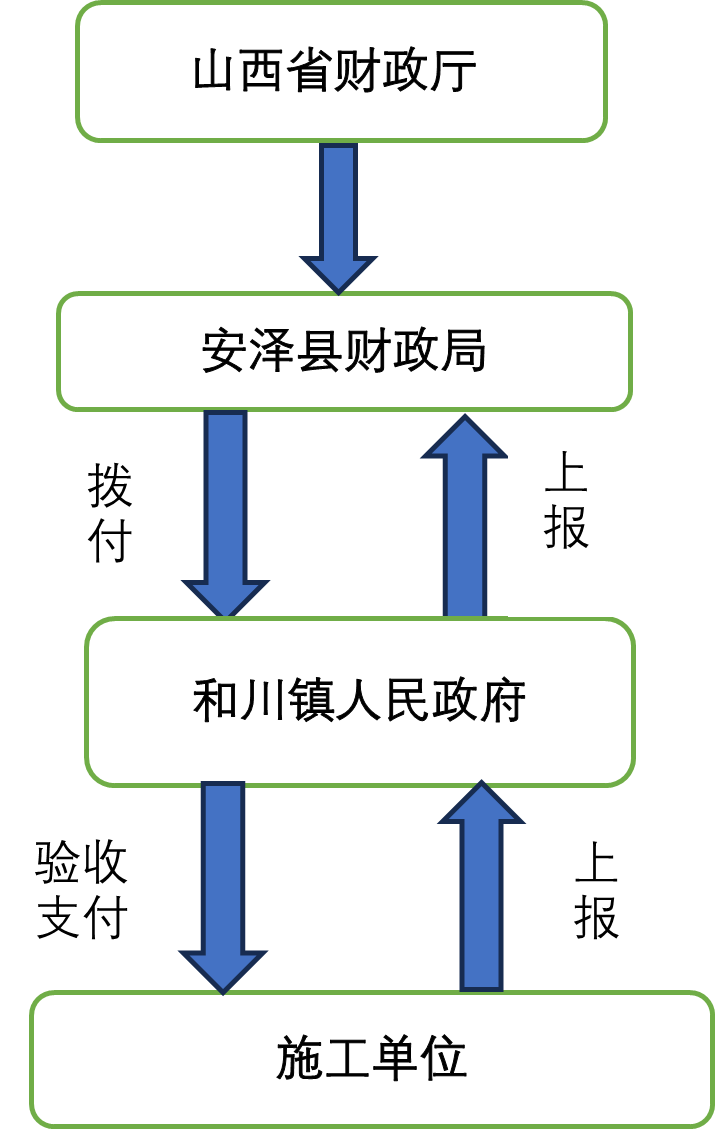 图1-1 项目资金管理流程图二、绩效评价工作开展情况（一）绩效评价目的、对象、范围1.评价目的。围绕2023年度财政中心工作，按照全面实施预算绩效管理要求，依据设定的绩效目标，遵循规范的评价程序，用科学合理的绩效评价指标、评价标准和方法，对选定的重点财政支出项目及政策进行绩效评价，全面反映预算资金的经济性、效率性、效益性和公平性。通过对石渠村乡村振兴示范村建设项目预算安排情况、各类支出的开展情况、监督管理情况、资金拨付情况及使用情况等方面内容展开分析，同时考核项目实施过程中可能存在的问题或者风险点，利用科学合理的评价标准和方法对石渠村乡村振兴示范村建设项目支出进行评价，及时发现问题，总结经验，提出改进意见和建议，为安排预算提供参考，强化部门（单位）的支出责任，提高预算管理水平和财政资金使用效益。2.评价对象。拨付使用于石渠村乡村振兴示范村建设项目的财政预算资金。3.评价范围。该项绩效评价工作的范围为石渠村乡村振兴示范村建设项目，该项目涉及预算资金1250万元，来源于省、县二级资金，其中省级资金500万元，县级资金750万元，资金主要用于石渠村乡村振兴示范村建设。项目期限为90天。（二）绩效评价原则、评价指标体系、评价方法、评价标准1.评价原则。（1）科学公正。绩效评价应当运用科学合理的方法，按照规范的程序，对项目绩效进行客观、公正的反映。本次评价根据相关文件并结合安泽县和川镇人民政府项目资金实际使用情况，对项目实施单位进行评价，对项目执行情况进行分析，综合得出结论。（2）统筹兼顾。财政评价应职责明确，各有侧重，相互衔接。本次评价结合安泽县和川镇人民政府自评结果，开展了财政重点项目绩效评价，为了确保绩效评价独立、客观、公正，避免存在绩效自评不实、得分虚高的情况，第三方机构依据预算绩效管理相关文件要求组织开展本次绩效评价工作。（3）激励约束。绩效评价结果应与预算安排、政策调整、改进管理实质性挂钩，体现奖优罚劣和激励相容导向，有效要安排、低效要压减、无效要问责。本次评价根据绩效评价管理相关规定，对安泽县和川镇人民政府评价等级为优、良的，予以继续支持，对项目评价等级为中、差的，提出要求进行完善和改进，对不进行完善和改进的予以核减预算或整改到位后再予安排。（4）公开透明。绩效评价结果应依法依规公开，并自觉接受社会监督。本次评价结果应向财政部门、上级主管单位以及涉及绩效工作的相关单位进行公开，与各部门进行信息共享，接受社会监督。2.评价指标体系。根据相关文件精神，遵循相关性、重要性、可比性、系统性、经济性原则，形成了石渠村乡村振兴示范村建设项目支出绩效评价指标体系。共分三级指标。一级指标4个：决策（20分）、过程（20分）、产出（30分）、效益（30分）；二级指标14个：项目立项、绩效目标、资金投入、资金管理、组织实施、产出数量、产出质量、产出时效、产出成本、经济效益、生态效益、社会效益、可持续影响、项目相关人员满意度；三级指标29个，其中决策6个、过程5个、产出11个、效益7个，三级指标具体内容及指标解释具体如下：（1）决策类指标。决策类指标分为项目立项、绩效目标和资金投入3个二级指标，项目立项下设置立项依据充分性和立项程序规范性2个三级指标，绩效目标下设置绩效目标合理性和绩效指标明确性2个三级指标，资金投入下设置预算编制科学性和资金分配合理性2个三级指标。决策类指标分值共计20分。各项指标分值构成情况详见表2-1。表2-1 决策类指标构成情况立项依据充分性衡量项目立项是否符合法律法规、相关政策、发展规划有关要求，是否符合部门职责范围，用以反映和考核项目立项依据情况。立项程序规范性衡量项目申请、设立过程是否符合相关要求，用以反映和考核项目立项的规范情况。绩效目标合理性衡量项目所设定的绩效目标依据是否充分，是否符合客观实际，用以反映和考核项目绩效目标与项目实施的相符情况。绩效指标明确性衡量依据绩效目标设定的绩效指标是否清晰、细化、可衡量等，用以反映和考核项目绩效目标的明细化情况。预算编制科学性衡量项目预算编制是否经过科学论证、有明确标准，资金额度是否与年度目标相适应，用以反映和考核项目预算编制的科学性、合理性情况。资金分配合理性衡量项目预算资金分配是否有测算依据，是否与补助单位或地方实际相适应，用以反映和考核项目预算的科学性、合理性情况。（2）过程类指标。过程类指标分为资金管理和组织实施2个二级指标，资金管理指标下设置资金到位率、预算执行率和资金使用合规性3个三级指标，组织实施指标下设置管理制度健全性、制度执行有效性2个三级指标。过程类指标分值共计20分。各项指标分值构成情况详见表2-2。表2-2 过程类指标构成情况资金到位率衡量实际到位资金与预算资金的比率以及预算资金是否及时拨付，用以反映和考核资金落实情况和资金到位及时情况对项目实施的总体保障程度。预算执行率衡量项目预算资金是否按照计划执行，用以反映或考核项目预算执行情况。资金使用合规性衡量项目资金使用是否符合相关的财务管理制度规定，用以反映和考核项目资金的规范运行情况。管理制度健全性衡量项目相关财务制度、业务管理制度和监督检查机制是否健全，是否覆盖项目实施全过程各环节，是否包括政府采购规范、项目实施管理制度、质量相关的要求、验收等方面内容，用以反映和考核项目财务制度、业务管理制度和监督检查机制对项目顺利实施的保障情况。制度执行有效性衡量项目实施是否符合项目相关管理规定，项目建设相关手续是否完备，项目相关资料是否齐全并及时归档，项目实施的人员条件、场地设备、信息支撑等是否落实到位，用以反映和考核项目相关管理制度的有效执行情况。（3）产出类指标。产出类指标下设置产出数量、产出质量、产出时效、产出成本4个二级指标，产出数量下设置康养驿站主楼改造完成率、公共厕所改造完成率、新建消防水池完成率、民宿改造完成率、生态停车场完成率、绿化景观改造完成率、新建民宿完成率、给水污水管网改造完成率8个三级指标；产出质量下设置工程质量达标率1个三级指标；产出时效下设置完工及时率1个三级指标，产出成本下设置费用节余率1个三级指标。产出类指标分值共计30分。各项指标分值构成情况详见表2-3。表2-3 产出类指标构成情况康养驿站主楼改造完成率衡量项目实施后，实际康养驿站主楼改造面积与计划改造面积的比率，用以反映和考核项目产出数量目标的实现程度。公共厕所改造完成率衡量项目实施后，实际公厕改造面积和计划改造面积的比率，用以反映和考核项目产出数量目标的实现程度。新建消防水池完成率衡量项目实施后，实际新建消防水池体积与计划新建体积的比率，用以反映和考核项目产出数量目标的实现程度。民宿改造完成率衡量项目实施后，实际改造民宿数量与计划改造民宿数量的比率，用以反映和考核项目产出数量目标的实现程度。生态停车场完成率衡量项目实施后，实际生态停车场改造面积和计划改造面积的比率，用以反映和考核项目产出数量目标的实现程度。绿化景观改造完成率衡量项目实施后，实际绿化景观改造数量和计划改造数量的比率，用以反映和考核项目产出数量目标的实现程度。新建民宿完成率衡量项目实施后，实际新建民宿数量和计划新建民宿数量的比率，用以反映和考核项目产出数量目标的实现程度。给水污水管网改造完成率衡量项目实施后，实际给水污水管网改造数量和计划改造数量的比率，用以反映和考核项目产出数量目标的实现程度。工程质量达标率衡量项目实施后，工程符合国家质量标准验收合格，用以反映和考核项目产出质量目标的实现程度。完工及时率衡量项目实际完工时间与计划完工时间的比较，用以反映和考核项目产出时效目标的实现程度。费用节余率衡量完成项目计划工作目标的实际节约费用与总费用的比率，用以反映和考核项目的费用节约程度。（4）效益类指标。效益类指标下设置经济效益、生态效益、社会效益、可持续影响指标和项目相关人员满意度5个二级指标，经济效益下设置带动经济的快速发展情况1个三级指标，生态效益下设置区域绿化率增加情况、改善乡村生态环境情况2个三级指标，社会效益下群众生活水平提升情况、乡村面貌改善情况2个三级指标，可持续影响下设长效机制建设完备性1个三级指标，相关人员满意度指标下设置项目区村民满意度1个三级指标。效益类指标分值共计30分。各项指标分值构成情况详见表2-4。表2-4 效益类指标带动经济的快速发展情况衡量项目实施后区域经济发展情况，用以反映和考核所产生的经济效益。区域绿化率增加情况衡量项目实施后石渠村绿化增加情况，用以反映和考核所产生的生态效益。改善乡村生态环境情况衡量项目实施后石渠村生态环境得到改善，用以反映和考核所产生的生态效益。群众生活水平提升情况衡量项目实施后人民的生活水平是否提高，用以反映和考核所产生的社会效益。乡村面貌改善情况衡量项目实施后，石渠村的整体环境、乡村面貌是否得到改善，用以反映和考核所产生的社会效益。长效机制建设完备性衡量项目实施后，改造后的驿站、民宿、停车场及购买的设备等资产后续管理和使用制度有效性所产生的社会效益。项目区村民满意度衡量项目区村民对项目实施效果的满意程度。石渠村乡村振兴示范村建设项目各项指标定义、评分标准和评分细则说明详见附件3。3.评价方法。本项目绩效评价方法主要采用因素分析法和公众评判法。具体评价方法介绍如下：（1）因素分析法。因素分析法是指通过综合分析影响绩效目标实现、实施效果的内外因素，评价绩效目标实现程度。本次绩效评价具体做法为：梳理影响本项目支出绩效的各项因素，按照决策、过程、产出和效益四个方面的影响程度，制定绩效评价指标体系，然后通过对指标体系中各因素展开分析并进行量化评分，最终综合确定绩效目标实现程度。（2）比较法。比较法是指将实施情况与绩效目标、历史情况、不同部门和地区同类支出情况进行比较，综合分析绩效目标实现程度。本次评价工作中，通过对项目产出、效益与绩效目标、项目实际支出成本与下达的预算资金进行比较，对项目整体完成情况及成本节约率等指标进行考核。（3）成本效益分析法。成本效益分析法是指将投入与产出、效益进行关联性分析的方法。本次评价工作中，通过对项目现阶段的产出效益与资金投入情况进行对比分析，综合评价项目实际运行情况。（4）公众评判法。公众评判法是指通过专家评估、公众问卷及抽样调查等方式进行评判的方法。本次绩效评价具体做法为：现场搜集资料及尽职调查期间，评价组向项目相关方和项目服务对象发放该项目调查问卷，了解其对该项目的具体看法及满意度，综合分析绩效目标实现程度。评价组对安泽县和川镇人民政府相关乡镇工作人员等涉及本项目工作的相关负责人进行访谈，询问其对该项目的看法、项目实施过程中遇到的问题等内容，通过上述两种方式对该项目财政支出效果进行评判，评价绩效目标的实现程度。4.评价标准。评价等次：根据《安泽县财政局关于印发<2023年度财政重点绩效评价实施方案>的通知》（安财绩〔2023〕5号）文件，此次评价实行百分制，按照综合评分分级：综合评分90分（含）以上为“优”，80分（含）-90分为“良”，60分（含）-80分为“中”，60分以下为“差”。评价等次分为优、良、中和差四个评价等级。（三）绩效评价工作过程评价工作分为评价准备、评价实施、评价报告撰写和提交三个阶段。1.评价准备阶段。（2023年11月6日-11月21日）（1）了解项目实施单位对被评价项目的管理流程，初步收集被评价项目预算资金批复文件、立项依据、绩效目标等评价资料；（2）根据收集的部分评价资料，确定评价指标，制定评价工作底稿内容；（3）制定评价实施方案，确定评价组成员及分组；（4）上报评价实施方案，并根据专家评审意见修改评价方案；（5）确定被评价单位需要配合的事项；（6）收集整理被评价单位的相关资料。2.评价实施阶段。（2023年11月22日-11月30日）（1）评价组在全面收集评价资料的基础上，根据经审核后的评价实施方案，对已收集的资料进行分类整理、审核和分析；（2）评价人员向项目相关人员发放问卷调查表，就项目有关情况进行一些访谈，去相关单位实地勘察项目进展情况，尽可能收集了解被评价项目的实际情况；（3）根据评价实施方案确定的评价指标、评价权重、评价标准和评价方法，对评价对象的绩效情况进行全面的定量分析和综合评价，形成评价结论；（4）就初步评价结论与被评价单位交换意见。3.评价报告撰写提交阶段。（2023年12月1日-2023年12月22日）（1）评价人员根据有关规定，整理、综合分析项目相关信息，撰写绩效评价报告并提交给委托方；（2）评价组在征求相关部门、单位意见后，对报告进行修改完善，于12月6日前将评价报告报送安泽县财政局预算评价小组；（3）根据评审专家对绩效评价报告的审核意见，评价组修改完善评价报告，于12月22日前提交正式评价报告；（4）工作底稿归档。三、综合评价情况及评价结论（一）总体评分结果及评价结论1.总体评分结果。依据项目基础信息统计，结合现场调研结果，按照经专家论证通过后的评价指标体系，石渠村乡村振兴示范村建设项目绩效评价综合得分94分，绩效评级为“优”。2.总体评价结论。基于以上评价结果，得出以下结论：石渠村乡村振兴示范村建设项目是为了贯彻落实中央、省、市、县关于巩固拓展脱贫攻坚成果同乡村振兴有效衔接有关精神而开展的项目，安泽县和川镇人民政府对石渠村乡村振兴示范村建设工程进行初步设计及概算，并取得安泽县行政审批服务管理局批复同意实施，项目立项依据充分且程序规范，项目资金使用合理规范，截止目前保质保量的完成了示范村建设，增加石渠村绿化率，改善生态环境，提高区域群众生活水平，增加带动区域旅游业发展，促进经济快速发展，并建立了长效机制。但由于对效益目标无法把控量化程度，绩效目标量化指标设置不明确；执行事业单位会计制度，仅有普通财务制度，专项资金管理制度尚待系统完善。（二）各项目评分结果决策类指标得分18分，得分率为90%；过程类指标得分18分，得分率为90%；产出类指标得分30分，得分率为100%；效益类指标得分28分，得分率为93.33%。石渠村乡村振兴示范村建设项目绩效评价得分情况见表3-1。表3-1 石渠村乡村振兴示范村建设项目综合绩效评价得分情况表四、绩效评价指标分析评价组按照评价工作方案中指标体系与评分标准，对项目纳入评价指标体系的内容从决策、过程、产出及效益等四个方面进行打分、评价。（一）项目决策情况决策类指标分为项目立项、绩效目标和资金投入3个二级指标，决策类指标分值共计20分，得分18分，得分率90%。项目立项方面，石渠村乡村振兴示范村建设项目是为了贯彻落实中央、省、市、县关于巩固拓展脱贫攻坚成果同乡村振兴有效衔接有关精神而开展的项目，石渠村乡村振兴示范村建设工程进行初步设计及概算并取得安泽县行政审批服务管理局批复同意实施，项目立项依据充分且程序规范；绩效目标设置方面，项目设立了自来水管改造、验收合格率、资金到位及时率、改善石渠村流域环境、长效机制建设完备性、受益人口满意度等方面的绩效目标，且与安泽县和川镇人民政府的宗旨和业务范围相关，但效益目标缺少定量指标；资金投入方面，预算编制科学，资金分配合理。决策类各项指标具体得分情况见表4-1。表4-1 决策类各项指标具体得分情况1.项目立项情况分析。项目立项包括立项依据充分性、立项程序规范性2个指标，权重分为6分，实际得分6分，得分率100%。（1）立项依据充分性（3分）：中央、省、市均颁布了巩固拓展脱贫攻坚成果同乡村振兴有效衔接有关精神文件，安泽县人民政府印发了关于《安泽县2022年统筹整合财政资金巩固拓展脱贫攻坚成果衔接推进乡村振兴的实施方案的通知》（安政农〔2022〕22号）文件，对石渠村进行示范村改造，项目立项具有国家、省级相关政策依据，得1分；符合经济社会发展规划和政府决策及安泽县乡村振兴战略规划，得1分；项目主要实施内容是石渠村乡村振兴示范村建设，使项目区绿化环境改善，经济发展水平提升，人民生活水平提高属于安泽县人民政府职责范围，得1分。综上，该指标满分3分，总得分3分。（2）立项程序规范性（3分）：安泽县和川镇人民政府为贯彻落实中央、省、市关于巩固拓展脱贫攻坚成果同乡村振兴有效衔接有关精神，结合安泽县实际情况制定了《安泽县2022年统筹整合财政资金巩固拓展脱贫攻坚成果衔接推进乡村振兴的实施方案的通知》（安政农〔2022〕22号），撰写了安泽县和川镇石渠村乡村振兴示范村建设工程初步设计并取得了《安泽县行政审批服务管理局关于安泽县和川镇人民政府安泽县和川镇石渠村乡村振兴示范村建设工程初步设计及概算的批复》（安行审发〔2022〕54号）文件批复，项目设立，相关立项材料完整，得3分。综上，该指标满分3分，总得分3分。2.绩效目标设置情况分析。绩效目标包括绩效目标合理性、绩效指标明确性2个指标，权重分为7分，实际得分5分，得分率71.43%。（1）绩效目标合理性（4分）：项目根据初步设计、施工图设计及安泽县行政审批服务管理局关于安泽县和川镇人民政府安泽县和川镇石渠村乡村振兴示范村建设工程初步设计及概算的批复》（安行审发〔2022〕54号）等文件要求设立了项目自来水管改造、验收合格率、资金到位及时率等方面的绩效目标，但未设立经济效益，目标设置不全得0分；项目绩效目标与石渠村乡村振兴示范村建设项目具有相关性，得1分；项目产出效益与计划相符，得1分；项目编制了可行性报告、初步设计和施工图设计，目标与预算资金量相匹配，得1分。综上，该指标满分4分，总得分3分。（2）绩效指标明确性（3分）：项目绩效目标既有定量指标，也有定性指标，有工程建设方面的，也有社会、经济、生态效益方面的，但部分目标量化程度不足，如改善石渠村流域环境，得2分。综上，该指标满分3分，总得分2分。3.资金投入情况分析。资金投入包括预算编制科学性、资金分配合理性2个指标，权重分为7分，实际得分7分，得分率100%。（1）预算编制科学性（4分）：项目预算经过安泽县财政预算评审中心审批，得1分；项目预算内容符合石渠村乡村振兴示范村建设项目建设内容，得1分；项目预算编制符合安泽县委、县政府的方针政策和工作要求，得1分；资金额度与项目工作任务相适应，得1分。综上，该指标满分4分，得分4分。（2）资金分配合理性（3分）：根据《安泽县财政局 安泽县乡村振兴局关于下达2022年第二批统筹整合资金的通知》（安财农〔2022〕113号）、《安泽县财政局 安泽县乡村振兴局关于下达2022年第二批统筹整合资金的通知》（安财农〔2022〕118号）预算资金分配文件，对省、县二级资金预算指标额度做出了明确分配，项目编制了可行性报告、初步设计，预算资金分配依据充分，得1.5分；项目实际资金使用情况与预算安排相匹配，资金分配额度合理，保障了示范村工程建设的正常进行，与安泽县和川镇人民政府实际相适应，得1.5分。综上，该指标满分3分，总得分3分。（二）项目过程情况过程类指标分为资金管理和组织实施2个二级指标，过程类指标分值共计20分，得分18分，得分率90%。资金管理方面，项目总预算资金为1250万元，安泽县财政局均在收到资金文件当月完成拨付，用于石渠村乡村示范村的建设，资金到位率为100%。截至目前，项目已全部完工并研究，和川镇人民政府共支付款项1211.25万元，预算执行率96.90%，因正进行财务决算，剩余款项在财务决算后支付；组织实施方面，石渠村村委作为和川镇政府和施工、监理单位的沟通桥梁，有问题及时反馈，项目实施过程中相关方严格按照制度执行，但和川镇人民政府未根据实际情况制定项目资金管理制度，不利于对项目资金进行管理和监督。过程类各项指标具体得分情况见表4-2。表4-2 过程类各项指标具体得分情况1.资金管理情况分析。资金管理包括资金到位及时率、预算执行率、资金使用合规性3个指标，权重分为10分，实际得分10分，得分率100%。（1）资金到位及时率（3分）：项目总预算为1250万元，截止目前项目实际拨付1250万元，其中：省级资金500万元，县级资金750万元，资金到位率=1250/1250=100%，得2分，项目资金拨付及时，得1分。综上，该指标满分3分，总得分3分。（2）预算执行率（3分）：石渠村乡村振兴示范村建设项目实际到位资金共计1250万元，实际支出金额为1211.25万元，预算执行率=实际支出资金/实际到位资金×100%=1211.25/1250×100%=96.90%，得3分。综上，该指标满分3分，总得分3分。（3）资金使用合规性（4分）：经核实每一笔项目资金明细账、原始凭证及相关附件，项目实际支出符合项目合同规定的用途，符合《中华人民共和国会计法》、《中华人民共和国预算法》和《事业单位会计制度》的规定；安泽县财政局根据安泽县石渠村乡村示范村改造项目情况安排省、县二级资金，安泽县财政局在收到山西省财政厅下拨的项目资金后拨付给安泽县和川镇人民政府，安泽县和川镇人民政府根据各建设单位上报的建设进度及资料，对其进行审核并结合合同约定进行款项的支付，资金的拨付有完整的审批程序和手续；不存在超标列支相关费用。综上，该指标满分4分，总得分4分。2.组织实施情况分析。组织实施包括管理制度健全性、制度执行有效性2个指标，权重分为10分，实际得分8分，得分率80%。（1）管理制度健全性（5分）：经考察核实，安泽县和川镇人民政府全面负责石渠村乡村振兴示范村建设项目工作，保障了石渠村示范村改造的正常进行。但未针对项目制定专项资金制度，仅仅有普通财务管理制度，对项目财政预算资金的申报、下达，拨付等缺乏详细统一的程序性指导和规范，不利于对项目资金进行管理和监督。综上，该指标满分5分，总得分3分。（2）制度执行有效性（5分）：经考察核实，安泽县和川镇人民政府通过公开招投标，确定了施工单位和监理单位，各施工、监理单位按合同进行安全施工，各单位能够按照已制定的各项制度进行项目管理，项目实施过程中各项管理工作有序开展，项目资金按规使用，项目进行了公开招投标，政府采购支出手续齐全，人员按岗位职责有序开展工作，各项工作按程序执行，日常管理记录规范完整。综上，该指标满分5分，总得分5分。（三）项目产出情况产出类指标下设置产出数量、产出质量、产出时效、产出成本4个二级指标，产出类指标分值共计30分，得分30分，得分率100%。产出数量方面，各改造任务已按计划完成；产出质量方面，工程质量达标率达100%；产出时效方面，2022年11月2日开工，2023年1月20日完工，工期79天，在计划工期内；产出成本方面，项目处于财务决算环节，目前结余38.75万元并不是最终结余数。产出类各项指标具体得分情况见表4-3。表4-3 产出类各项指标具体得分情况1.项目产出数量目标的实现程度分析。产出数量下设置康养驿站主楼改造完成率、公共厕所改造完成率、新建消防水池完成率、民宿改造完成率、生态停车场完成率、绿化景观改造完成率、新建民宿完成率、给水污水管网改造完成率8个三级指标，权重分为16分，实际得分16分，得分率100%。（1）康养驿站主楼改造完成率（2分）：项目计划完成驿站主楼建筑面积766.38㎡的改造，将石渠村小学二层教学建筑改为驿站主楼，项目截止目前已完成驿站主楼改造，得2分。综上，该指标满分2分，总得分2分。（2）公共厕所改造完成率（2分）：项目计划完成驿站建筑面积65.36㎡公厕的改造，项目截止目前已完成驿站公厕改造，得2分。综上，该指标满分2分，总得分2分。（3）新建消防水池完成率（2分）：项目计划新建建筑面积39.42㎡，有效容积108m³的消防水池的改造，项目截止目前已完成消防水池新建，得2分。综上，该指标满分2分，总得分2分。（4）民宿改造完成率（2分）：项目计划完成4个民宿建筑面积共1226.01㎡的改造，截止目前4个民宿改造已全部完成，得2分。综上，该指标满分2分，总得分2分。（5）生态停车场完成率（2分）：项目计划完成建筑面积747.05㎡的生态停车场改造，截止目前改造已全部完成，得2分。综上，该指标满分2分，总得分2分。（6）绿化景观改造完成率（2分）：项目计划载种休闲景观树木，修建休闲景观节点，截止目前改造已全部完成，得2分。综上，该指标满分2分，总得分2分。（7）新建民宿完成率（2分）：项目计划新建1个民宿院落，截止目前已全部新建完成，得2分。综上，该指标满分2分，总得分2分。（8）给水污水管网改造完成率（2分）：项目计划改造全村给水污水管网，截止目前已全部改造完成，得2分。综上，该指标满分2分，总得分2分。2.项目产出质量目标的实现程度分析。产出质量包括工程质量达标率1个指标，权重分为5分，实际得分5分，得分率100%。工程质量达标率（5分）：根据项目资金完成进度申请表、现场考察、访谈，项目已按照施工设计规范完成示范村建设，符合设计规范要求，工程质量达标率为100%。综上，该指标满分5分，得分5分。3.项目产出时效目标的实现程度分析。产出时效包括完工及时率1个指标，权重分为5分，实际得分5分，得分率100%。完工及时率（5分）：根据项目工程初步设计及概算的批复，计划工期90天，实际根据竣工报告，项目实际开工时间为2022年11月2日，竣工时间为2023年1月20日，工期为79天。综上，该指标满分5分，得分5分。4.项目的成本节约程度分析。产出成本包括费用节余率1个指标，权重分为4分，实际得分4分，得分率100%。（1）费用节余率（4分）：截至目前，根据各项目财务资料统计，项目预算为1250万元，目前实际拨付1211.25万元，结余38.75万元未支付，但因目前项目正处于财务决算环节，最总结余数由财务决算后确定，得4分。综上，该指标满分4分，得分4分。（四）项目效益情况效益类指标下设置经济效益、生态效益、社会效益、可持续影响和项目相关人员满意度5个二级指标，效益类指标分值共计30分，得分28分，得分率93.33%。经济效益方面，项目实施促进区域旅游业的发展，带动经济快速发展；生态效益方面，进行石渠村绿化景观改造，载种休闲景观树木，增加石渠村绿化率，改善石渠村生态环境情况；社会效益方面，改善石渠村的乡村环境，促进区域经济发展，提升群众生活水平，改善石渠村乡村面貌；可持续影响方面，项目建成后，第三方进行承包，每年给村委会交承包费，后续由第三方自行进行管护，但没有根据项目情况制定专项养护制度；在满意度方面，项目区村民满意度为100%。效益类各项指标具体得分情况见表4-4。表4-4 效益类各项指标具体得分情况1.项目实施所产生的经济效益分析。经济效益包括带动经济的快速发展情况1个指标，权重分为3分，实际得分3分，得分率100%。带动经济的快速发展情况（3分）：通过考察核实和对项目区村民的问卷、访谈，项目实施后，道路通畅，环境优美，促进石渠村旅游业发展，带动区域经济发展。综上，该指标满分3分，得分3分。2.项目实施所产生的生态效益分析。生态效益包括区域绿化率增加情况、改善乡村生态环境情况2个指标，权重分为6分，实际得分6分，得分率100%。（1）区域绿化率增加情况（3分）：通过考察核实和对项目区村民的问卷、访谈，项目实施后，载种景观树木、修建景观休闲点，增大石渠村绿化面积。综上，该指标满分3分，得分3分。（2）改善乡村生态环境情况（3分）：通过考察核实和对项目区村民的问卷、访谈，项目实施后，绿化率大大增加，改善石渠村生态环境。综上，该指标满分3分，得分3分。3.项目实施所产生的社会效益分析。社会效益包括群众生活水平提升情况、乡村面貌改善情况2个指标，权重分为6分，实际得分6分，得分率100%。（1）群众生活水平提升情况（3分）：通过考察核实和对项目区村民的问卷、访谈，项目的实施后，促进石渠村产业发展，改善区域生活环境，提升群众生活水平条件。综上，该指标满分3分，得分3分。（2）乡村面貌改善情况（3分）：通过考察核实和对项目区村民的问卷、访谈，项目实施后，生态环境、经济水平得到改善，石渠村整体环境得到大幅提升，进而促进乡村面貌改善。综上，该指标满分3分，得分3分。4.项目实施所产生的可持续影响分析。可持续影响包括长效机制建设完备性1个指标，权重分为5分，实际得分3分，得分率60%。（1）长效机制建设完备性（5分）：通过考察核实和对项目区村民的问卷、访谈，项目建成后，建成的驿站和民宿由第三方承包并进行后续管理养护，得2分；但没有专项管护维修制度；后续有资金支撑，得1分。综上，该指标满分5分，得分3分。5.项目实施效果的满意度分析。满意度包括项目区村民满意度1个指标，权重分为10分，实际得分10分，得分率100%。（1）项目区村民满意度（10分）：依据调查问卷统计，项目区村民满意度为100%，满意度标杆值为95%。综上，该指标满分为10分，实际得分10分。五、项目主要绩效及经验做法（一）主要绩效石渠村乡村振兴示范村建设项目实施后，完成石渠村驿站、民宿、生态停车场、全村污水给水管网等改造，加强了生态文明建设，改善了农村人居环境和农村生产生活条件，加快了新农村建设，全面促进乡村振兴。（二）主要经验做法1.因地制宜，明确创建工作目标。安泽县和川镇人民政府以示范村创建为重点，以农村人居环境整治提升为抓手，因地制宜培育1个以上特色明显、规模较大和效益显著的优势主导产业，大力发展休闲农业、观光农业和乡村旅游业，完善基础设施建设，积极创建乡村振兴示范村。2.聚焦产业促进乡村发展，推动形成“一县一业”发展格局。安泽县和川镇人民政府持续推进安泽县一二三产业融合发展，以避暑康养产业为突破口，打造“二线一点，五风三味”经济模型，构建村民庭院经济，壮大村集体经济，改善村民生活环境。六、项目实施及管理过程中存在问题及原因分析（一）绩效目标不合理，绩效指标不明确安泽县和川镇人民政府在项目决策方面，设立了产出目标、社会效益等方面的绩效目标，但未设立经济效益，目标设置不合理，同时在定量表述上不够全面，未对指标进行量化，如改善石渠村的生态环境，应加强绩效目标辅导工作。原因是安泽县和川镇人民政府因无法把控效益目标的量化程度，对项目效益情况等方面未做具体量化，在整个项目实施中部分效益没有一个清晰明确的方向。（二）管理制度不健全，制度执行率低安泽县和川镇人民政府在组织实施方面，未针对石渠村乡村振兴示范村建设项目具体制定系统明确的资金管理制度，使得项目的资金管理缺少明文约束，也未形成动态监管机制，不利于对项目的专门管理和监督。原因是安泽县和川镇人民政府因项目建设资金管理制度一般都大同小异，对基本建设项目不做专项资金管理制度，习惯遵照《安泽县和川镇人民政府资金管理制度》进行日常的财务管理。（三）项目后续管护维修的监管制度不健全在实地考察时，发现项目建成后，驿站和民宿由第三方承包，每年给村委交租金，房屋及屋内设备由第三方自行进行管理和维护，改造的污水给水管网和绿化景观等由村委负责日常管理维护，但石渠村并未制定项目专项管护维修监管制度。原因是项目刚建成，村委进行日常管理习惯遵循村委一般规章制度。七、下一步改进意见及政策建议（一）加强安泽县和川镇人民政府有关部门的绩效学习，增强项目单位绩效理念和绩效意识，清楚绩效评价工作，对项目立项申报应统一申报内容、明确申报要求，强调制定清晰的、细化的定性、定量绩效目标。（二）建议安泽县和川镇人民政府尽快针对项目特点制定资金管理制度，针对石渠村乡村振兴示范村建设项目资金制定专项资金管理制度，使工作开展与评判有据可循、有据可依。（三）建议安泽县和川镇人民政府尽快制定项目专项管护维修的监管制度，加强监管力度，维护村内设施设备安全，定期对设施设备进行“体检”，全方位对设施设备的使用状况和安全隐患进行排查，延长设施设备使用寿命。八、绩效评价结果应用建议绩效评价结果应用既是开展绩效评价工作的基本前提，又是加强财政支出管理，增强资金绩效理念，合理配置公共资源，优化财政支出结构，强化资金管理水平，提高资金使用效益的重要手段。我们对本次绩效评价结果的应用给出如下建议：用以保证项目资金使用管理的规范性、安全性和有效性，为石渠村乡村振兴示范村建设项目后期资金的投入、管理、使用等决策提供依据，实现项目管理成本最低化、效率最优化、绩效最大化。（一）安泽县财政局应该以一定的形式，将评价项目绩效分值、等级，存在的问题及相关建议及时反馈给被评价单位，使其了解绩效评价结果，有助于被评价单位发扬成绩，整改问题，引申并延续绩效评价结果的导向与激励作用。（二）根据绩效评价结果为该项目后续开展及下一年度预算资金安排提供参考。（三）对好的经验和做法进行政府内部宣传和工作交流，以便其它项目学习借鉴，少走弯路，更好实现成本效益。（四）将评价结果作为项目实施单位年度工作评价的一部分，对相关人员形成约束，督促其规范资金管理使用、提高工作效率、加快工程进度。九、报告附件附件1.绩效评价依据附件2.评价人员安排表附件3.绩效评价指标体系打分表附件4.满意度调查分析报告附件5.影像资料附件1 绩效评价依据绩效评价依据（1）《中华人民共和国预算法》；（2）《中共中央 国务院关于全面实施预算绩效管理的意见》（中发〔2018〕34号）；（3）《财政部关于贯彻落实<中共中央 国务院关于全面实施预算绩效管理的意见>的通知》（财预〔2018〕167号）；（4）《项目支出绩效评价管理办法》（财预〔2020〕10号）；（5）《中共山西省委 山西省人民政府关于全面实施预算绩效管理的实施意见》（晋发〔2018〕39号）；（6）《安泽县财政局关于县级项目支出绩效评价管理办法（试行）的通知》（安财绩〔2021〕7号）；（7）《安泽县财政局关于印发<2023年度财政重点绩效评价实施方案>的通知》（安财绩〔2023〕5号）；（8）其他有关的法律、法规规章、政策文件。附件2 评价人员安排表评价人员安排表山西天晨资产评估有限公司成立三个评价小组进行此次绩效评价，具体评价人员安排如下：附件3 绩效评价指标体系打分表石渠村乡村振兴示范村建设项目绩效评价指标体系打分表附件4 满意度调查分析报告石渠村乡村振兴示范村建设项目满意度调查分析报告石渠村乡村振兴示范村建设项目，政府给予了极大的资金支持与重视。相关人员满意度是衡量石渠村乡村振兴示范村建设项目绩效的一个重要指标，为此，评价组成员按调查对象设计编写了项目区村民满意度调查问卷，并于11月27日至11月30日进行了问卷发放，对调查对象填写过程中的疑问进行了解释，完成了问卷收集。依据问卷调查结果满意度分析如下：一、数据结果统计（一）调查情况总体概述问卷由项目区村民填写，共收集100份，均为有效问卷。调查问卷具体发放及回收情况见表1。表1 调查问卷发放回收统计（单位：份）注：当有超过20%的题目不作答时，此问卷将做无效处理。（二）调查数据统计根据回收的有效问卷，评价组对相关满意度问题调查结果进行了统计，整理见表2，主要对相关内容的各选项数量（人次）及占比进行列示。满意度测算公式为对应满意度选择人次占全部问卷的比例。表2 满意度调查数据统计注：满意度测算公式各项满意度占比=对应满意度选择人次/全部有效问卷数量。二、总体满意度分析调查问卷相关满意度问题设置中，调查对象选择非常满意、比较满意、基本满意答案的均视为相关人员对项目该项内容满意。（一）宣传情况满意度问卷中宣传情况调查统计为100人次；对宣传情况满意以上的为100人次，占比100%。项目宣传情况调查结果见图1，满意度占比见图2。图1 宣传情况调查结果                    图2 宣传情况满意度比例（二）康养驿站改造情况满意度问卷中康养驿站改造情况调查统计为100人次；对康养驿站改造情况满意以上的为100人次，占比100%。康养驿站改造情况调查结果见图3，满意度占比见图4。图3 康养驿站改造情况调查结果          图4 康养驿站改造情况满意度比例（三）民宿改造情况满意度问卷民宿改造情况调查统计为100人次；对民宿改造情况满意以上的为100人次，占比100%。民宿改造情况调查结果见图5，满意度占比见图6。图5 民宿改造情况调查结果                 图6 民宿改造情况满意度比例（四）生态停车场改造情况满意度问卷中生态停车场改造情况调查统计为100人次；对生态停车场改造情况满意以上的为100人次，占比100%。生态停车场改造情况调查结果见图7，满意度占比见图8。图7 生态停车场改造情况调查结果         图8 生态停车场改造情况满意度比例   （五）给水污水管网改造情况问卷中给水污水管网改造情况调查统计为100人次；对给水污水管网改造情况满意以上的为100人次，占比100%。项目给水污水管网改造情况调查结果见图9，满意度占比见图10。图9 给水污水管网改造情况调查结果     图10 给水污水管网改造情况满意度比例（六）厕所改造情况满意度问卷中厕所改造情况调查统计为100人次；对厕所改造情况满意以上的为100人次，占比100%。项目厕所改造情况调查结果见图11，满意度占比见图12。图11 厕所改造情况调查结果              图12 厕所改造情况满意度比例（七）生态环境改善情况满意度问卷中生态环境改善情况调查统计为100人次；对生态环境改善情况满意以上的为100人次，占比100%。项目生态环境改善情况调查结果见图13，满意度占比见图14。图13 生态环境改善情况调查结果         图14 生态环境改善情况满意度比例（八）生活水平提升情况满意度问卷中生活水平提升情况调查统计为100人次；对生活水平提升情况满意以上的为100人次，占比100%。项目生活水平提升情况调查结果见图15，满意度占比见图16。图15 生活水平提升情况调查结果         图16 生活水平提升情况满意度比例（九）文明建设情况满意度问卷中文明建设情况调查统计为100人次；对文明建设情况满意以上的为100人次，占比100%。项目文明建设情况调查结果见图17，满意度占比见图18。图17 文明建设情况调查结果              图18 文明建设情况满意度比例（十）总体情况满意度问卷中总体情况调查统计为100人次；对总体情况满意以上的为100人次，占比100%。项目总体情况调查结果见图19，满意度占比见图20。图19 总体情况调查结果                 图20 总体情况满意度比例根据上述分析可见，项目综合满意度较高，所有满意选项占比均在100%。对比问卷回收结果不难发现，项目区村民对此次改造比较满意，满意度居前（即选项非常满意、比较满意）的人数较多。这说明此项目主管单位在施工时及时与项目区村民的沟通与协调，使相关利益人员充分理解和支持项目的开展。附件5 影像资料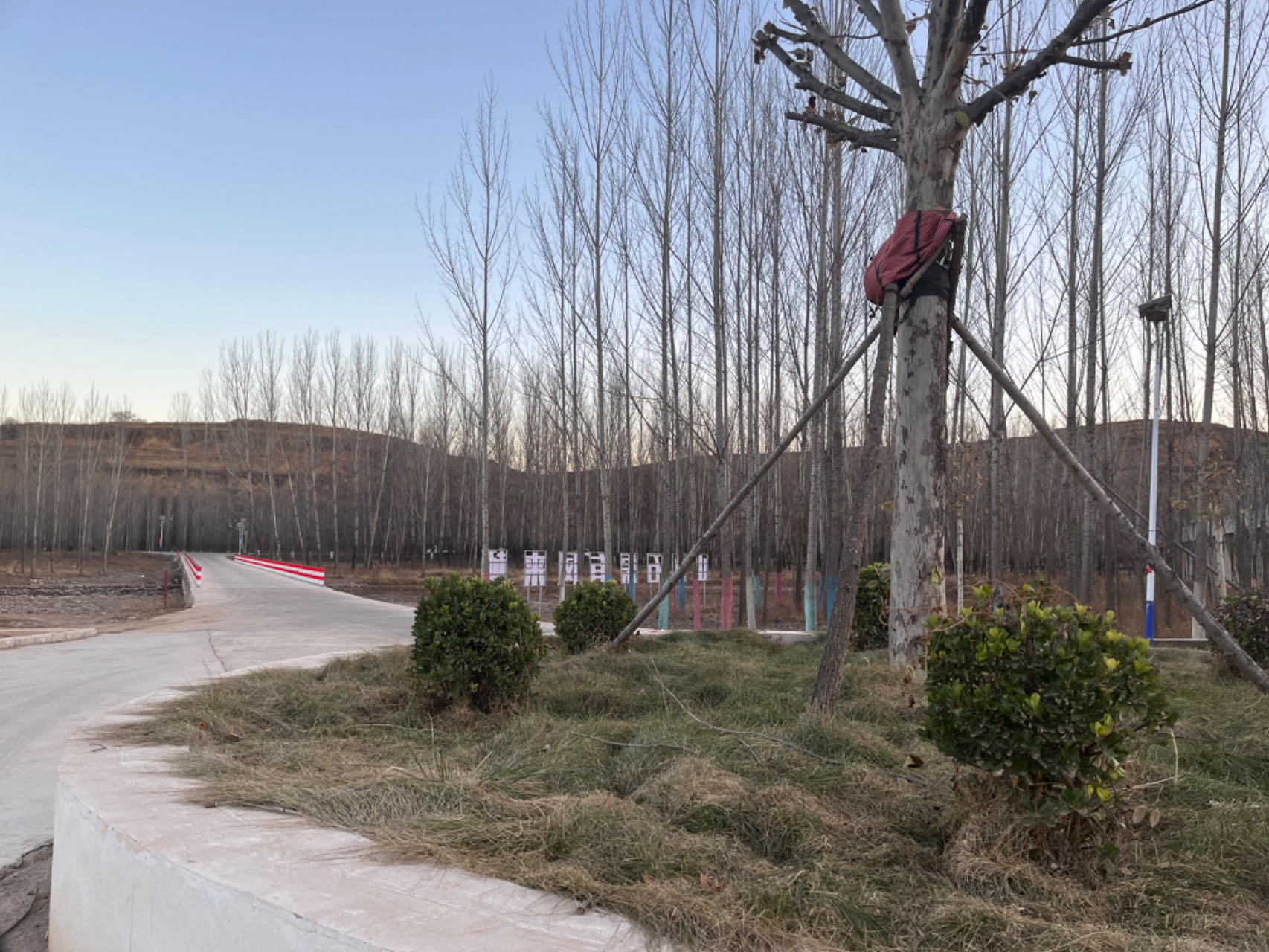 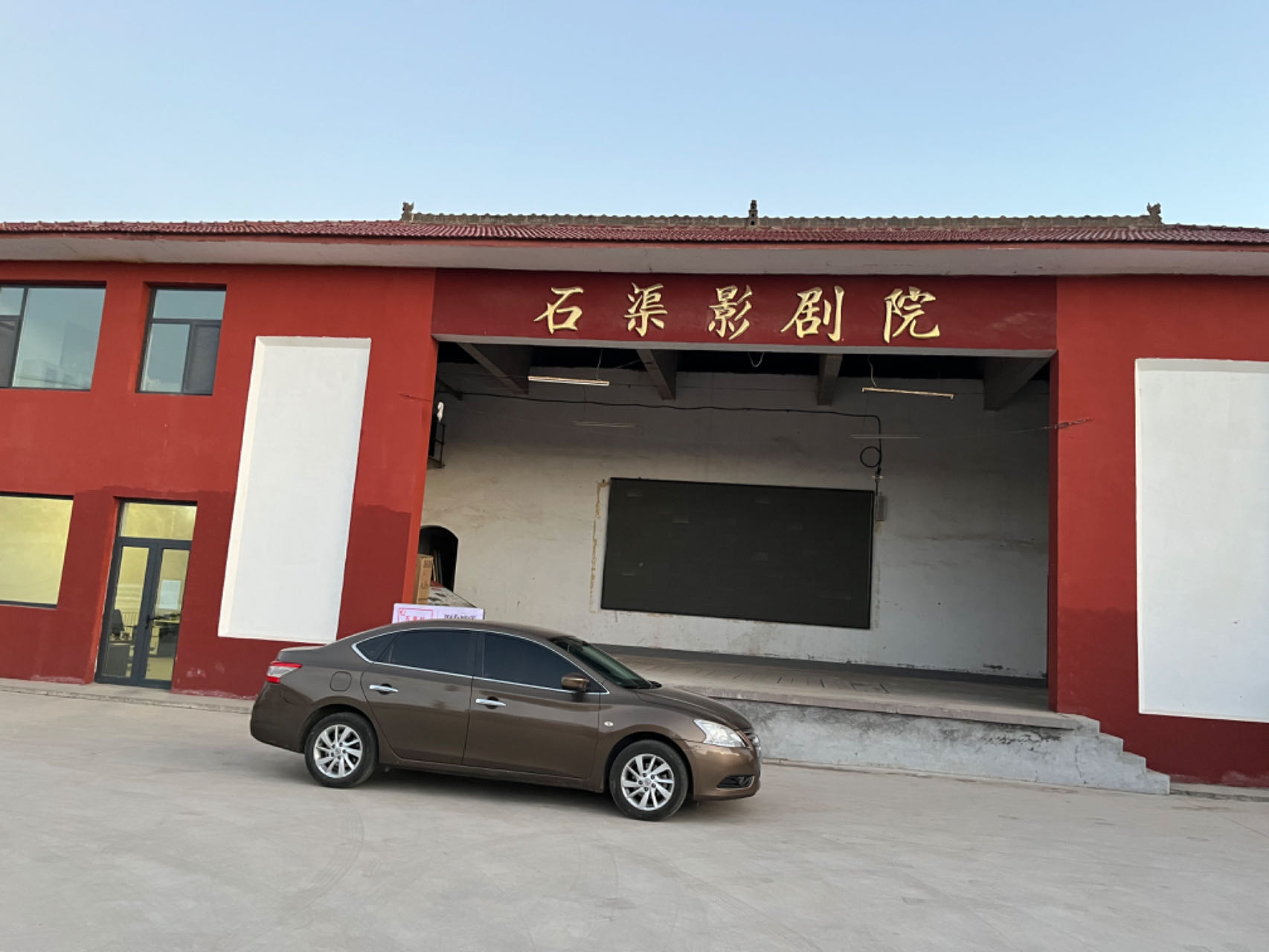 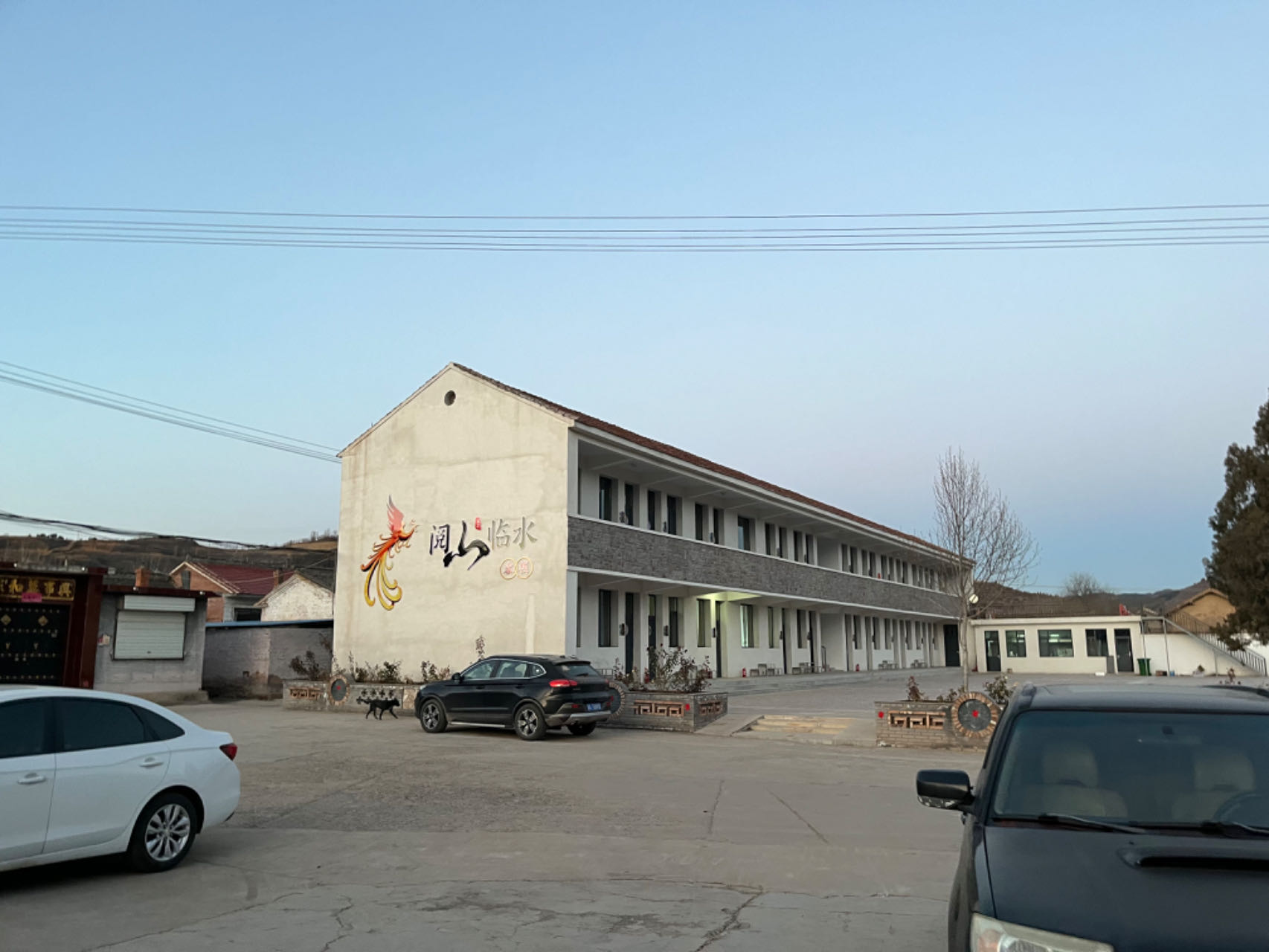 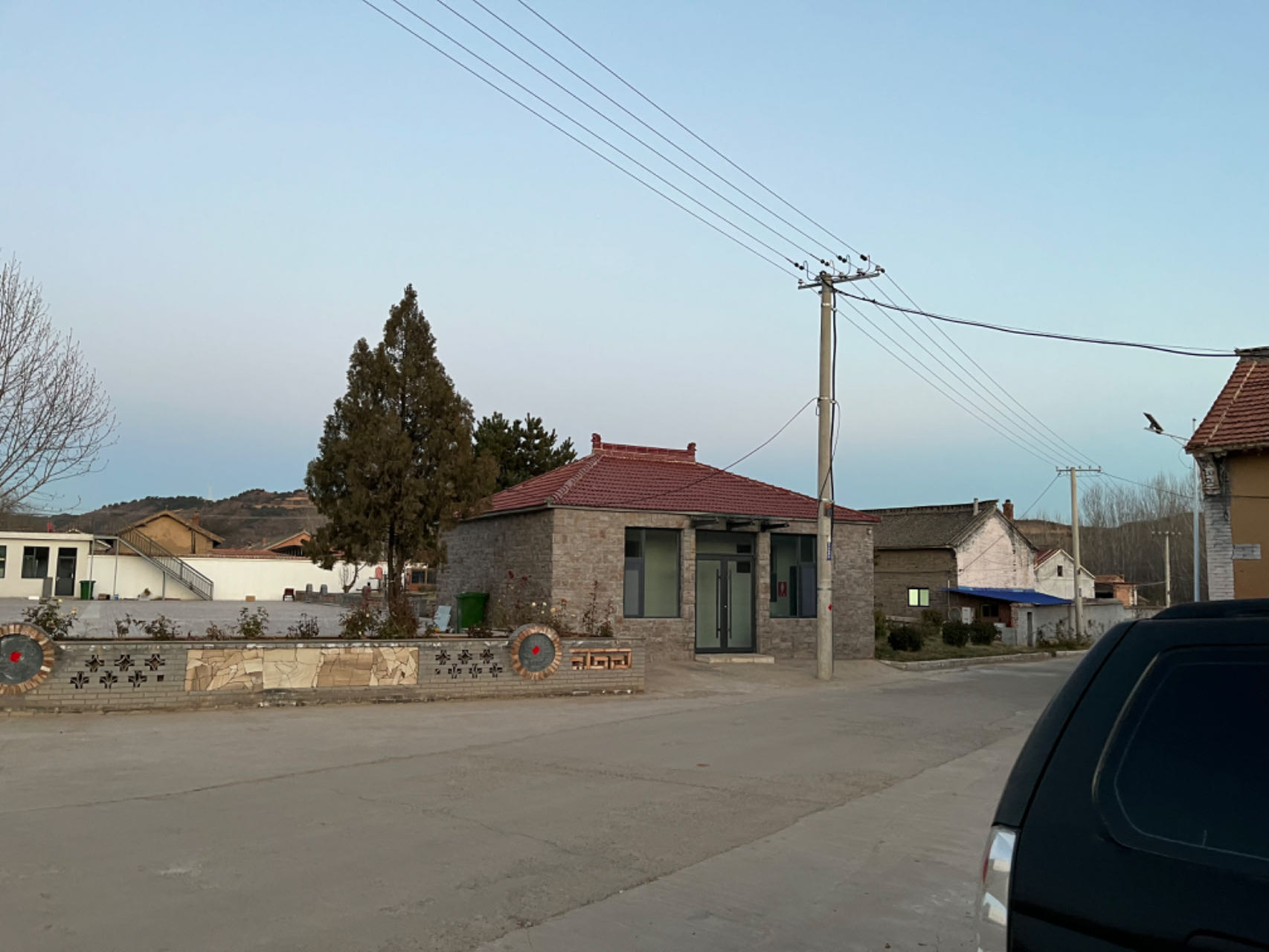 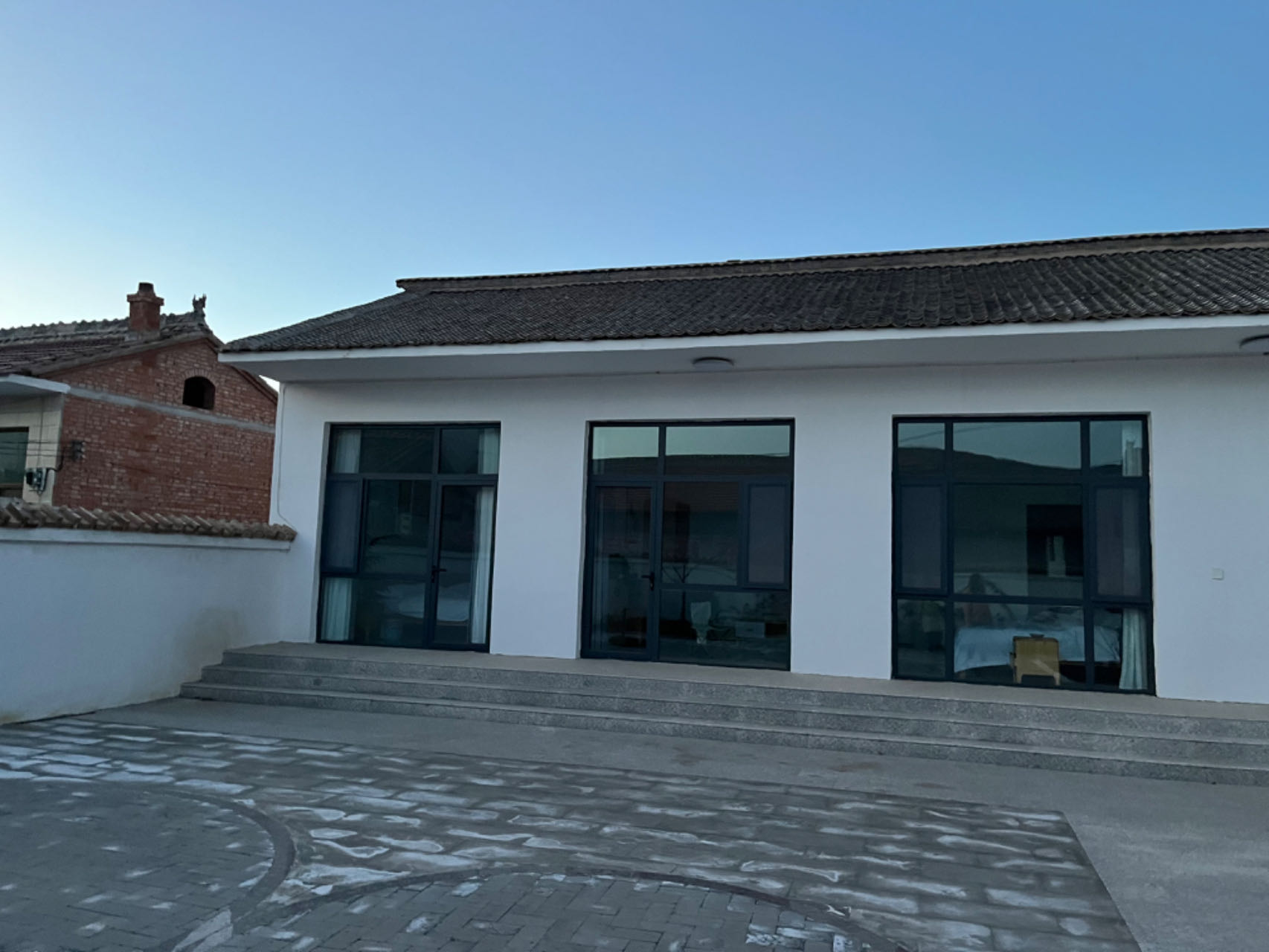 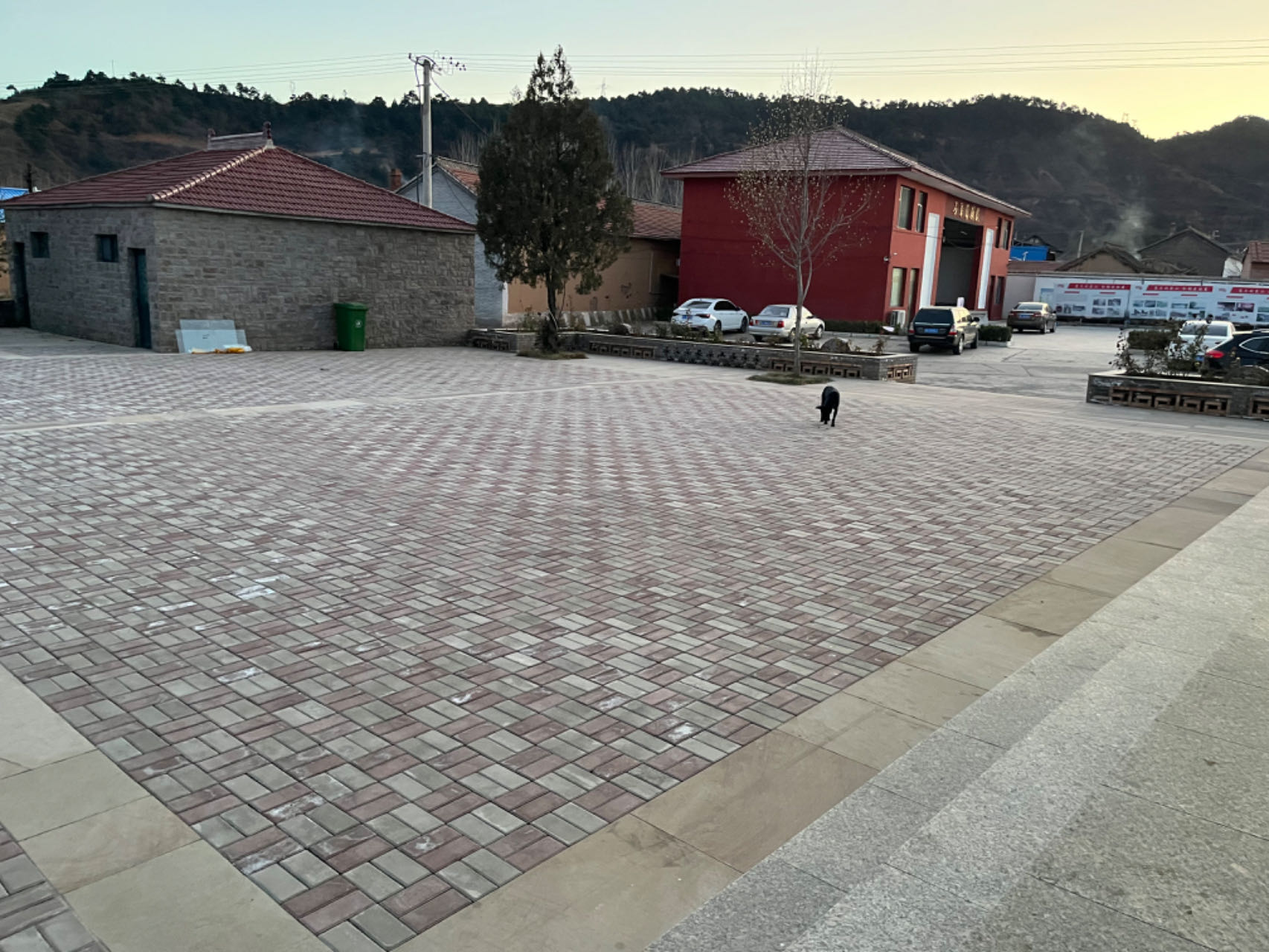 来源预算资金（万元）省级500县级750合计1250序号内容已支付结余预算执行率1测绘费1.2038.7596.90%2初步设计费9.6838.7596.90%3施工图设计费14.5338.7596.90%4可研报告4.9038.7596.90%5项目地形图3.5038.7596.90%6乡村振兴招标代理6.4438.7596.90%7监理服务7.3038.7596.90%8监理服务7.3938.7596.90%9风情精装画6.6738.7596.90%10智慧屏6.3838.7596.90%11生活用具0.5438.7596.90%12被单床罩4.8238.7596.90%13厨房用具9.7938.7596.90%14绿化工程23.9038.7596.90%15连翘原材料29.4438.7596.90%16连翘种植16.2138.7596.90%17连翘围挡12.3538.7596.90%18电子屏等设备3.2338.7596.90%19工程款104338.7596.90%合计1211.2538.7596.90%项目建设内容康养驿站、民宿、生态停车场改造康养驿站总用地面积为2168.73㎡，改造总建筑面积901.16㎡，包括驿站主楼改造和公厕改造康养驿站、民宿、生态停车场改造新建108m³消防水池康养驿站、民宿、生态停车场改造民宿改造1226.01㎡，共4家，新建1家民宿院落康养驿站、民宿、生态停车场改造改造生态停车场面积747.05㎡，拆除原有村委会改造成生态停车场，增加两个60KW充电桩康养驿站、民宿、生态停车场改造绿化景观改造包括小公园绿化、休闲景观节点、康养驿站、民宿、生态停车场局部改造绿化设计等康养驿站、民宿、生态停车场改造剧院改造给水污水管网改造全村改造给水管网3198米，改造污水管2809米，均采用直埋方式敷设。一级指标分值二级指标分值三级指标目标值分值决策20项目立项6立项依据充分性充分3决策20项目立项6立项程序规范性规范3决策20绩效目标7绩效目标合理性合理4决策20绩效目标7绩效指标明确性明确3决策20资金投入7预算编制科学性科学4决策20资金投入7资金分配合理性合理3一级指标分值二级指标分值三级指标目标值分值过程20资金管理10资金到位率100%及时3过程20资金管理10预算执行率90%3过程20资金管理10资金使用合规性合规4过程20组织实施10管理制度健全性健全5过程20组织实施10制度执行有效性有效5一级指标分值二级指标分值三级指标目标值分值产出30产出数量16康养驿站主楼改造完成率100%2产出30产出数量16公共厕所改造完成率100%2产出30产出数量16新建消防水池完成率100%2产出30产出数量16民宿改造完成率100%2产出30产出数量16生态停车场完成率100%2产出30产出数量16绿化景观改造完成率100%2产出30产出数量16新建民宿完成率100%2产出30产出数量16给水污水管网改造完成率100%2产出30产出质量5工程质量达标率100%5产出30产出时效5完工及时率及时5产出30产出成本4费用节余率节余4一级指标分值二级指标分值三级指标目标值分值效益30经济效益3带动经济的快速发展情况带动3效益30生态效益6区域绿化率增加情况增加3效益30生态效益6改善乡村生态环境情况改善3效益30社会效益6群众生活水平提升情况提升3效益30社会效益6乡村面貌改善情况改善3效益30可持续影响5长效机制建设完备性健全5效益30项目相关人员满意度10项目区村民满意度≥95%10评价指标权重评价得分评价分值占比决策201890%过程201890%产出3030100%效益302893.33%综合绩效1009494%一级指标二级指标三级指标权重得分得分率决策项目立项立项依据充分性33100%决策项目立项立项程序规范性33100%决策绩效目标绩效目标合理性4375%决策绩效目标绩效指标明确性3266.67%决策资金投入预算编制科学性44100%决策资金投入资金分配合理性33100%合计201890%一级指标二级指标三级指标权重得分得分率过程资金管理资金到位及时率33100%过程资金管理预算执行率33100%过程资金管理资金使用合规性44100%过程组织实施管理制度健全性5360%过程组织实施制度执行有效性55100%合计201890%一级指标二级指标三级指标权重得分得分率产出数量康养驿站主楼改造完成率22100%产出数量公共厕所改造完成率22100%产出数量新建消防水池完成率22100%产出数量民宿改造完成率22100%产出数量生态停车场完成率22100%产出数量绿化景观改造完成率22100%产出数量新建民宿完成率22100%产出数量给水污水管网改造完成率22100%产出质量工程质量达标率55100%产出时效完工及时率55100%产出成本费用节余率44100%合计3030100%一级指标二级指标三级指标权重得分得分率效益经济效益带动经济的快速发展情况33100%效益生态效益区域绿化率增加情况33100%效益生态效益改善乡村生态环境情况33100%效益社会效益群众生活水平提升情况33100%效益社会效益乡村面貌改善情况33100%效益可持续影响长效机制建设完备性5360%效益满意度项目区村民满意度1010100%合计302893.33%项目分组人员分工姓名人员职责主评人主评人梁云龙负责绩效评价项目的全面工作，具体包括前期收集评价资料、评价方案及评价报告的编制等工作实地勘察验证一组组长梁云龙负责前期收集评价资料，绩效评价项目现场调查的联系、协调实地勘察验证一组组员曹文婕负责前期收集评价资料，现场调查资料的收集及复核、访谈记录等工作实地勘察验证一组组员任思觎负责前期收集评价资料，现场调查中调查问卷的收集、现场调查照片等工作实地勘察验证二组组长袁永伟负责前期收集评价资料，绩效评价项目现场调查的联系、协调实地勘察验证二组组员亓广元负责前期收集评价资料，现场调查资料的收集及复核、访谈记录等工作实地勘察验证二组组员王连成负责前期收集评价资料，现场调查中调查问卷的收集、现场调查照片等工作后勤组组长刘敏宗负责绩效评价方案、绩效评价报告的审核等工作后勤组组员张杰负责对收集的评价资料进行汇总、分析及评价档案归档等工作后勤组组员辛琳负责对收集的评价资料进行汇总、分析及打印装订评价报告等工作一级指标二级指标三级指标指标解释标杆值评价标准权重评分细则评分过程数据来源得分得分率决策项目立项立项依据充分性项目立项是否符合法律法规、相关政策、发展规划以及部门职责，用以反映和考核项目立项依据情况。充分行业标准31.项目具有相关政策依据（国家、省部级或市级）及相关法律法规（1分）；2.项目与国家和地区的战略目标、发展规划、工作计划相匹配（1分）；3.项目与项目单位职责密切相关（1分）。中央、省、市均颁布了巩固拓展脱贫攻坚成果同乡村振兴有效衔接有关精神文件，安泽县人民政府印发了关于《安泽县2022年统筹整合财政资金巩固拓展脱贫攻坚成果衔接推进乡村振兴的实施方案的通知》（安政农〔2022〕22号）文件，对石渠村进行示范村改造，项目立项具有国家、省级相关政策依据，得1分；符合经济社会发展规划和政府决策及安泽县乡村振兴战略规划，得1分；项目主要实施内容是石渠村乡村振兴示范村建设，使项目区绿化环境改善，经济发展水平提升，人民生活水平提高属于安泽县人民政府职责范围，得1分。综上，该指标满分3分，总得分3分。项目立项书、立项通知等3100%决策项目立项立项程序规范性项目申请、设立过程是否符合相关要求，用以反映和考核项目立项的规范情况。规范行业标准31.项目按照规定的程序申请设立（1分）；2.审批文件、材料符合相关要求（1分）；3.事前已经过必要的可行性研究、专家论证、风险评估、绩效评估、集体决策（1分）。安泽县和川镇人民政府为贯彻落实中央、省、市关于巩固拓展脱贫攻坚成果同乡村振兴有效衔接有关精神，结合安泽县实际情况制定了《安泽县2022年统筹整合财政资金巩固拓展脱贫攻坚成果衔接推进乡村振兴的实施方案的通知》（安政农〔2022〕22号），撰写了安泽县和川镇石渠村乡村振兴示范村建设工程初步设计并取得了《安泽县行政审批服务管理局关于安泽县和川镇人民政府安泽县和川镇石渠村乡村振兴示范村建设工程初步设计及概算的批复》（安行审发〔2022〕54号）文件批复，项目设立，相关立项材料完整，得3分。综上，该指标满分3分，总得分3分。实施方案、工作计划和相关手续等3100%决策绩效目标绩效目标合理性项目所设定的绩效目标是否依据充分，是否符合客观实际，用以反映和考核项目绩效目标与项目实施的相符情况。合理行业标准41.项目设立绩效目标（1分）；2.项目绩效目标与实际工作内容具有相关性（1分）；3.项目预期产出效益和效果符合正常水平（1分）；4.与预算资金量相匹配（1分）。没有绩效目标（绩效目标不合理视为无绩效目标）（0分）。项目根据初步设计、施工图设计及安泽县行政审批服务管理局关于安泽县和川镇人民政府安泽县和川镇石渠村乡村振兴示范村建设工程初步设计及概算的批复》（安行审发〔2022〕54号）等文件要求设立了项目自来水管改造、验收合格率、资金到位及时率等方面的绩效目标，但未设立经济效益，目标设置不全得0分；项目绩效目标与石渠村乡村振兴示范村建设项目具有相关性，得1分；项目产出效益与计划相符，得1分；项目编制了可行性报告、初步设计和施工图设计，目标与预算资金量相匹配，得1分。综上，该指标满分4分，总得分3分。工作计划和绩效目标申报表375%决策绩效目标绩效指标明确性依据绩效目标设定的绩效指标是否清晰、细化、可衡量等，用以反映和考核项目绩效目标的明细化情况。明确行业标准31.项目设置绩效目标（1分）；2.项目能细化分解具体的定量指标（1分）；3.项目能细化分解具体的定性指标（1分）。没有绩效目标（绩效目标不合理视为无绩效目标）（0分）。项目绩效目标既有定量指标，也有定性指标，有工程建设方面的，也有社会、经济、生态效益方面的，但部分目标量化程度不足，如改善石渠村流域环境，得2分。综上，该指标满分3分，总得分2分。工作计划和绩效目标申报表266.67%决策资金投入预算编制科学性项目预算编制是否经过科学论证、有明确标准，资金额度与年度目标是否相适应，用以反映和考核项目预算编制的科学性、合理性情况。科学行业标准41.预算编制是否经过科学论证（1分）；2.预算内容与项目内容相匹配（1分）；3.预算额度测算依据充分，按照国家标准编制（1分）；4.预算确定的项目投资额或资金量与工作任务相匹配（1分）。项目预算经过安泽县财政预算评审中心审批，得1分；项目预算内容符合石渠村乡村振兴示范村建设项目建设内容，得1分；项目预算编制符合安泽县委、县政府的方针政策和工作要求，得1分；资金额度与项目工作任务相适应，得1分。综上，该指标满分4分，得分4分。预算编申请文件等4100%决策资金投入资金分配合理性项目预算资金分配是否有测算依据，是否与地方实际需求相适应，用以反映和考核项目预算资金分配的科学性、合理性情况。合理行业标准31.预算资金分配依据充分（1.5分）；2.资金分配额度合理，与项目单位或地方实际相适应（1.5分）。根据《安泽县财政局 安泽县乡村振兴局关于下达2022年第二批统筹整合资金的通知》（安财农〔2022〕113号）、《安泽县财政局 安泽县乡村振兴局关于下达2022年第二批统筹整合资金的通知》（安财农〔2022〕118号）预算资金分配文件，对省、县二级资金预算指标额度做出了明确分配，项目编制了可行性报告、初步设计，预算资金分配依据充分，得1.5分；项目实际资金使用情况与预算安排相匹配，资金分配额度合理，保障了示范村工程建设的正常进行，与安泽县和川镇人民政府实际相适应，得1.5分。综上，该指标满分3分，总得分3分。资金分配相关文件3100%过程资金管理资金到位及时率实际到位资金与预算资金的比率以及预算资金是否及时拨付，用以反映和考核资金落实情况和资金到位及时情况对项目实施的总体保障程度。≥95%计划标准3实际到位资金/财政预算下达资金×2分；资金及时拨付（1分）；有合理理由延期拨付，且延期时间在1个月内（0.5分）；无理由不及时（0分）。项目总预算为1250万元，截止目前项目实际拨付1250万元，其中：省级资金500万元，县级资金750万元，资金到位率=1250/1250=100%，得2分，项目资金拨付及时，得1分。综上，该指标满分3分，总得分3分。资金收入明细及凭证3100%过程资金管理预算执行率项目预算资金是否按照计划执行，用以反映或考核项目预算执行情况。≧95%计划标准3款项接收单位实际支出资金/实际到位资金×100%≥95%（3分），每低1%扣3%分数，低于60%，不得分。石渠村乡村振兴示范村建设项目实际到位资金共计1250万元，实际支出金额为1211.25万元，预算执行率=实际支出资金/实际到位资金×100%=1211.25/1250×100%=96.90%，得3分。综上，该指标满分3分，总得分3分。资金支出明细及凭证3100%过程资金管理资金使用合规性项目资金使用是否符合项目财务管理制度规定，是否符合项目预算批复，用以反映和考核项目资金的规范运行情况。合规行业标准41.符合国家财经法规和财务管理制度以及有关专项资金管理办法的规定（1分）；2.资金的拨付有完整的审批程序和手续（1分）；3.符合项目预算批复或合同规定的用途（1分）；4.不存在截留、挤占、挪用、虚列支出等情况（1分）。如出现扣除全部分值。经核实每一笔项目资金明细账、原始凭证及相关附件，项目实际支出符合项目合同规定的用途，符合《中华人民共和国会计法》、《中华人民共和国预算法》和《事业单位会计制度》的规定；安泽县财政局根据安泽县石渠村乡村示范村改造项目情况安排省、县二级资金，安泽县财政局在收到山西省财政厅下拨的项目资金后拨付给安泽县和川镇人民政府，安泽县和川镇人民政府根据各建设单位上报的建设进度及资料，对其进行审核并结合合同约定进行款项的支付，资金的拨付有完整的审批程序和手续；不存在超标列支相关费用。综上，该指标满分4分，总得分4分。资金支出明细及凭证4100%过程组织实施管理制度健全性项目相关财务制度、业务管理制度和监督检查机制是否健全，是否覆盖项目实施全过程各环节，是否包括政府采购规范、工程项目实施管理制度、安全生产制度、与进度及质量相关的要求、验收等方面内容，用以反映和考核项目财务制度、业务管理制度和监督检查机制对项目顺利实施的保障情况。健全行业标准5项目管理部门针对项目制定了完善、健全的管理制度，包括财务制度、业务管理制度、监督检查制度（5分）；管理制度不完善，不健全或较简略（3分）；没有制定相应的管理制度（0分）。经考察核实，安泽县和川镇人民政府全面负责石渠村乡村振兴示范村建设项目工作，保障了石渠村示范村改造的正常进行。但未针对项目制定专项资金制度，仅仅有普通财务管理制度，对项目财政预算资金的申报、下达，拨付等缺乏详细统一的程序性指导和规范，不利于对项目资金进行管理和监督。综上，该指标满分5分，总得分3分。财务制度、业务管理制度、监督检查制度等360%过程组织实施制度执行有效性项目实施是否符合项目相关管理规定，项目建设相关手续是否完备，项目相关资料是否齐全并及时归档，项目实施的人员条件、场地设备、信息支撑等是否落实到位，用以反映和考核项目相关管理制度的有效执行情况。有效计划标准5项目管理部门能够执行各项管理制度，履行各自职责，有相关记录可查（5分）；执行相关制度不严，可查记录不多（3分）；未按相关制度执行（0分）。经考察核实，安泽县和川镇人民政府通过公开招投标，确定了施工单位和监理单位，各施工、监理单位按合同进行安全施工，各单位能够按照已制定的各项制度进行项目管理，项目实施过程中各项管理工作有序开展，项目资金按规使用，项目进行了公开招投标，政府采购支出手续齐全，人员按岗位职责有序开展工作，各项工作按程序执行，日常管理记录规范完整。综上，该指标满分5分，总得分5分。各类制度、资产入账明细及凭证、现场核查5100%产出产出数量康养驿站主楼改造完成率项目实施后实际康养驿站主楼改造面积与计划改造面积的比率，用以反映和考核项目产出数量目标的实现程度。100%计划标准2康养驿站主楼改造完成率=实际改造面积/计划改造面积，达到目标值得满分，每减少100㎡扣除20%。项目计划完成驿站主楼建筑面积766.38㎡的改造，将石渠村小学二层教学建筑改为驿站主楼，项目截止目前已完成驿站主楼改造，得2分。综上，该指标满分2分，总得分2分。初步设计、施工图设计、工程结算资料及相关佐证资料2100%产出产出数量公共厕所改造完成率项目实施后实际公厕改造面积和计划改造面积的比率，用以反映和考核项目产出数量目标的实现程度。100%计划标准2公共厕所改造完成率=实际改造面积/计划改造面积，达到目标值得满分，每减少1㎡扣除1%。项目计划完成驿站建筑面积65.36㎡公厕的改造，项目截止目前已完成驿站公厕改造，得2分。综上，该指标满分2分，总得分2分。初步设计、施工图设计、工程结算资料及相关佐证资料2100%产出产出数量新建消防水池完成率项目实施后，实际新建消防水池体积与计划新建体积的比率，用以反映和考核项目产出数量目标的实现程度。100%计划标准2新建消防水池完成率=实际新建消防水池体积/计划新建消防水池体积，达到目标值得满分，每减少1m³扣除1%。项目计划新建建筑面积39.42㎡，有效容积108m³的消防水池的改造，项目截止目前已完成消防水池新建，得2分。综上，该指标满分2分，总得分2分。初步设计、施工图设计、工程结算资料及相关佐证资料2100%产出产出数量民宿改造完成率项目实施后实际改造民宿数量与计划改造民宿数量的比率，用以反映和考核项目产出数量目标的实现程度。100%计划标准2民宿改造完成率=实际民宿改造数量/计划改造数量，达到目标值得满分，每减少1户扣除25%。项目计划完成4个民宿建筑面积共1226.01㎡的改造，截止目前4个民宿改造已全部完成，得2分。综上，该指标满分2分，总得分2分。初步设计、施工图设计、工程结算资料及相关佐证资料2100%产出产出数量生态停车场完成率项目实施后实际生态停车场改造面积和计划改造面积的比率，用以反映和考核项目产出数量目标的实现程度。100%计划标准2生态停车场完成率=实际改造面积/计划改造面积，达到目标值得满分，每减少1㎡扣除1%。项目计划完成建筑面积747.05㎡的生态停车场改造，截止目前改造已全部完成，得2分。综上，该指标满分2分，总得分2分。初步设计、施工图设计、工程结算资料及相关佐证资料2100%产出产出数量绿化景观改造完成率项目实施后实际绿化景观改造数量和计划改造数量的比率，用以反映和考核项目产出数量目标的实现程度。100%计划标准2绿化景观改造完成率=实际改造面积/计划改造面积，达到目标值得满分，每减少1㎡扣除1%。项目计划载种休闲景观树木，修建休闲景观节点，截止目前改造已全部完成，得2分。综上，该指标满分2分，总得分2分。初步设计、施工图设计、工程结算资料及相关佐证资料2100%产出产出数量新建民宿完成率项目实施后，实际新建民宿数量和计划新建民宿数量的比率，用以反映和考核项目产出数量目标的实现程度。100%计划标准2新建民宿完成率=实际新建民宿数量/计划新建数量，达到目标值得满分，若无新建，则0分。项目计划新建1个民宿院落，截止目前已全部新建完成，得2分。综上，该指标满分2分，总得分2分。初步设计、施工图设计、工程结算资料及相关佐证资料2100%产出产出数量给水污水管网改造完成率项目实施后，实际给水污水管网改造数量和计划改造数量的比率，用以反映和考核项目产出数量目标的实现程度。100%计划标准2给水污水管网改造完成率=实际改造数量/计划改造数量，达到目标值得满分，每减少1米扣除5%。项目计划改造全村给水污水管网，截止目前已全部改造完成，得2分。综上，该指标满分2分，总得分2分。初步设计、施工图设计、工程结算资料及相关佐证资料2100%产出产出质量工程质量达标率项目实施后工程符合国家质量标准验收合格，用以反映和考核项目产出质量目标的实现程度。100%计划标准5工程按建设工程施工合同约定，工程质量符合合格标准，质量达标率=100%（5分）；不符合（0分）根据项目资金完成进度申请表、现场考察、访谈，项目已按照施工设计规范完成示范村建设，符合设计规范要求，工程质量达标率为100%。综上，该指标满分5分，得分5分。相关考核及佐证材料5100%产出产出时效完工及时率项目实际完成时间与计划完成时间的比较，用以反映和考核项目产出时效目标的实现程度。及时计划标准5按计划完成任务（5分）；合理延期（1-4分）；不合理超期（0分）。根据项目工程初步设计及概算的批复，计划工期90天，实际根据竣工报告，项目实际开工时间为2022年11月2日，竣工时间为2023年1月20日，工期为79天。综上，该指标满分5分，得分5分。相关考核及佐证材料5100%产出产出成本费用节余率完成项目计划工作目标实际节约费用与批复预算的比率，用以反映和考核项目的费用节约程度。节余计划标准4费用节余率=（实际节约费用／批复预算）×100%。实际节约费用：任务结束后剩余未使用资金。批复预算：财政安排的全部资金，一般以项目预算为参考。截至目前，根据各项目财务资料统计，项目预算为1250万元，目前实际拨付1211.25万元，结余38.75万元未支付，但因目前项目正处于财务决算环节，最总结余数由财务决算后确定，得4分。综上，该指标满分4分，得分4分。资金支出明细及凭证4100%效益经济效益带动经济的快速发展情况项目实施后，区域经济发展情况，用以反映和考核所产生的经济效益。带动历史标准3项目实施后，推动和川镇旅游业发展，带动区域经济发展（3分）；小幅度带动（1-2分）；没有带动（0分）。通过考察核实和对项目区村民的问卷、访谈，项目实施后，道路通畅，环境优美，促进石渠村旅游业发展，带动区域经济发展。综上，该指标满分3分，得分3分。相关统计数据及佐证材料3100%效益生态效益区域绿化率增加情况项目实施后，石渠村绿化增加情况，用以反映和考核所产生的生态效益。增加历史标准3项目实施后，石渠村内绿化率较以前相比有很大程度增加（3分）；小幅度增加（1-2分）；没有增加（0分）。通过考察核实和对项目区村民的问卷、访谈，项目实施后，载种景观树木、修建景观休闲点，增大石渠村绿化面积。综上，该指标满分3分，得分3分。相关统计数据及佐证材料3100%效益生态效益改善乡村生态环境情况项目实施后，石渠村生态环境得到改善，用以反映和考核所产生的生态效益。改善历史标准3项目实施后，石渠村村内及周边的环境有了很大改善（3分）；小幅度改善（1-2分）；没有改善（0分）。通过考察核实和对项目区村民的问卷、访谈，项目实施后，绿化率大大增加，改善石渠村生态环境。综上，该指标满分3分，得分3分。相关统计数据及佐证材料3100%效益社会效益D31群众生活水平提升情况项目实施后人民的生活水平是否提高，用以反映和考核所产生的社会效益。提升历史标准3项目实施后，可以给村民提供更多可供休闲娱乐的场所，群众生活水平提升（3分）；小幅度提升（1-2分）；没有提升（0分）。通过考察核实和对项目区村民的问卷、访谈，项目的实施后，促进石渠村产业发展，改善区域生活环境，提升群众生活水平条件。综上，该指标满分3分，得分3分。相关统计数据及佐证材料3100%效益社会效益D32乡村面貌改善情况项目实施后石渠村的整体环境、乡村面貌是否得到改善，用以反映和考核所产生的社会效益。改善历史标准3项目实施后石渠村的整体环境较之前有很大提升，乡村面貌有了明显改善（3分）；小幅度改善（2分）；没有改善（0分）。通过考察核实和对项目区村民的问卷、访谈，项目实施后，生态环境、经济水平得到改善，石渠村整体环境得到大幅提升，进而促进乡村面貌改善。综上，该指标满分3分，得分3分。相关统计数据及佐证材料3100%效益可持续影响长效机制建设完备性项目实施后，改造后的驿站、民宿、停车场及购买的设备等资产后续管理和使用制度有效性所产生的社会效益。健全历史标准5项目建成后有单位进行管理（5分）；设立了管理维修制度（4分）；有经费支撑（1分）。通过考察核实和对项目区村民的问卷、访谈，项目建成后，建成的驿站和民宿由第三方承包并进行后续管理养护，得2分；但没有专项管护维修制度；后续有资金支撑，得1分。综上，该指标满分5分，得分3分。相关统计数据及佐证材料360%效益满意度项目区村民满意度项目区村民对项目实施效果的满意程度。≥95%计划标准10依据调查问卷得分，非常满意度、比较满意、基本满意比率按照满意程度分别赋权100%、80%、60%，计算综合满意度。按有效问卷数计算评分比例。满意度≧95%，得满分，满意度每降低1%，扣除5%，低于60%不得分。依据调查问卷统计，项目区村民满意度为100%，满意度标杆值为95%。综上，该指标满分为10分，实际得分10分。问卷调查10100%权重合计1009494%问卷类型发放数量回收数量有效数量有效回收比例居民100100100100%序号          选项
问题非常满意比较满意基本满意不太满意非常不满意1宣传情况44411500占   比占   比44%41%15%0%0%2康养驿站改造情况40441600占   比占   比40%44%16%0%0%3民宿改造情况39481300占   比占   比39%48%13%0%0%4生态停车场改造情况34442200占   比占   比34%44%22%0%0%5给水污水管网改造情况35531200占比占比35%53%12%0%0%6厕所改造情况38471500占比占比38%47%15%0%0%7生态环境改善情况39451600占比占比39%45%16%0%0%8生活水平提升情况40471300占比占比40%47%13%0%0%9文明建设情况37501300占比占比37%50%13%0%0%10总体情况40481200占比占比40%48%12%0%0%